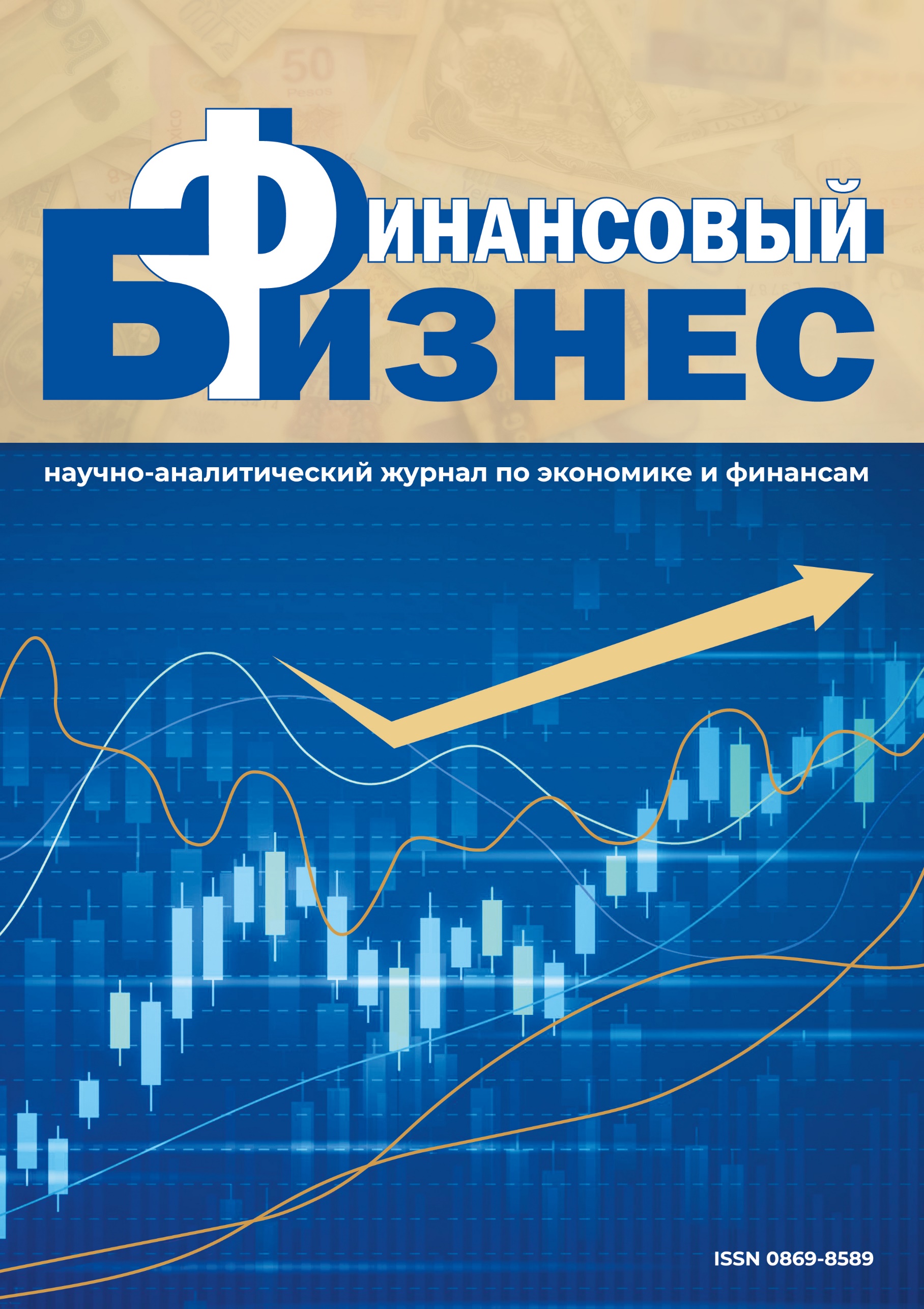 № 5  2022 г.                                                                                  ISSN 0869-8589ФинансовЫЙ БИЗНЕСНАУЧНО-АНАЛИТИЧЕСКИЙ ЖУРНАЛФинансовЫЙ БИЗНЕСНАУЧНО-АНАЛИТИЧЕСКИЙ ЖУРНАЛГлавный редактор:Гайсин Рафкат Сахиевич - д.э.н., профессор кафедры политической экономии  РГАУ-МСХА имени К.А. ТимирязеваРедакционный совет:Алпатов Андрей Алексеевич - д.э.н., профессор, Почетный работник ВПО РФ, действительный государственный советник Российской Федерации 2 кл.,  заместитель директора ФГБУН «Институт металлургии и материаловедения им. А.А.Байкова» РАН.Брикач Георгий Евгеньевич  - д.э.н., профессор, Гомельский технический университет им П.О. Сухого,  Республика Беларусь.Генкин Артем Семенович - д.э.н., профессор, действительный член РАЕН по секции проблемы макроэкономики и социального рыночного хозяйства, Президент АНО «Центр защиты вкладчиков и инвесторов».Дадалко Василий Александрович - д.э.н.,  профессор, генеральный директор ООО «Международный центр мониторинга» (резидент инновационного центра «Сколково»).Катасонов Валентин Юрьевич - д.э.н., член-корреспондент Академии экономических наук и предпринимательства, профессор кафедры международных финансов МГИМО МИД РФ.Козин Михаил Николаевич - д.э.н., профессор, главный научный сотрудник ФКУ НИИ ФСИН РоссииЛевин Юрий Анатольевич - д.э.н., профессор кафедры экономики и финансов МГИМО МИД РФ.Марамыгин Максим Сергеевич - д.э.н., профессор, Почетный работник ВПО РФ,  директор Института стратегического планирования и финансового анализа ФГБОУ ВО «Уральский государственный экономический университет»Мизиковский Игорь Ефимович - д.э.н., профессор, заведующий кафедрой  бухгалтерского учета Национального исследовательского  Нижегородского государственного университета им. Н.И. Лобачевского, академик РАЕН. Осипов Владимир Сергеевич  - д.э.н., профессор кафедры управления активами МГИМО МИД России, главный научный сотрудник ФГБУН Институт проблем рынка РАН.Фэн Аньцюань - д.э.н., Академия общественных наук Провинции Хэйлунцзян КНР, г. Харбин,  Китай. Хартуков Евгений Михайлович – д.э.н., профессор кафедры менеджмента, маркетинга и внешнеэкономической деятельности им. И.Н.Герчиковой МГИМО МИД России, Генеральный директор Центра нефтегазового бизнеса (CPBS) и Руководитель международной Группы анализа и прогнозирования мирового энергосырьевого рынка (GAPMER), вице-президент (по Евразии) аналитической компании Petro-Logistics SA (Женева), Россия, Швейцария.Хушвахтзода Кобилджон Хушвахт - д.э.н., профессор, ректор Таджикского национального университета, Таджикистан.Челухина Наталья Федоровна - д.э.н., профессор кафедры мировых финансовых рынков и финтеха ФГБОУ ВО «Российский экономический университет имени Г.В. Плеханова»Щербаков Владимир Васильевич - д.э.н., профессор, заведующий кафедрой логистики и управления цепями поставок факультета бизнеса, таможенного дела и экономической безопасности Санкт-Петербургского Государственного Экономического Университета.Юзвович Лариса Ивановна - д.э.н., профессор, заведующая кафедрой финансов, денежного обращения и кредита ФГБОУ ВО «Уральский государственный экономический университет».Журнал «Финансовый бизнес» включен в Перечень рецензируемых научных изданий, в которых должны быть опубликованы основные научные результаты на соискание ученой степени кандидата наук, на соискание ученой степени доктора наук Высшей аттестационной комиссии при Министерстве науки и высшего образования Российской Федерации по специальностям: 5.2.1. Экономическая теория (экономические науки), 5.2.5. Мировая экономика (экономические науки), 08.00.05 – Экономика и управление народным хозяйством (по отраслям и сферам деятельности) (экономические науки), 08.00.12 - Бухгалтерский учет, статистика (экономические науки), 08.00.13 - Математические и инструментальные методы экономики (экономические науки).Журнал также включён в Список журналов экономического факультета МГУ https://www.econ.msu.ru/sys/rawp hp?o=74150&p=attachment (номер в списке - 133), а так-же в Перечень МГИМО МИД РФ https://mgimo.ru/upload/ 2022/04/vak-list.pdf (номер в списке - 253, Тематический блок 3.Экономика (экономические науки)).№ 5, 2022 г.Журнал учрежден в 1993 г., зарегистрирован в том же году Министерством печати и информации РФ (свидетельство  № 0110656 от 14 мая 1993 г.).Главный редактор: Гайсин Р.С.Адрес редакции:Россия, 105005, Москва, Елизаветинский пер., 6E-mail: edition@fin-biz.ruСайт: fin-biz.ruISSN 0869-8589Издательство: Издательский Дом "Финансовый бизнес", Макет, художественное оформление – редакция журнала «Финансовый бизнес»Подписано в печать 30.05.2022 г.Печать офсетная. Тираж 800 экз. Усл. печ. л. 23,8. Заказ 5Перепечатка материалов из журнала «Финансовый бизнес» только по согласованию с редакцией. 2022. ©Свободная цена12+Подписные индексы журнала:В агентстве Урал-пресс – ВН018356. Контакты подписного агентства Урал-пресс: Екатеринбург, ул. Мамина-Сибиряка, 130 - тел:+7 (343)226-08-01, 226-08-02, 226-08-03, e-mail: info@ural-press.ru; Москва ул. Новодмитровская, 5а, стр. 4, 1 подъезд, 2 этаж - тел:8-(499)-700-05-07,  факс 789-86-36  доб. 3777 , e-mail: moscow@ural-press.ru; Санкт-Петербург, пр-т Юрия Гагарина, 2а (ДЦ "Гагаринский") - тел: (812) 677-32-07, e-mail: spb@ural-press.ru. Представительства Урал-Пресс за рубежом: ФРГ, Берлин, Waldemar Besler 13581 Berlin Seeburger Strasse 87 - тел.: +49 30 33890115, e-mail: frg@ural-press.ru; Казахстан, Петропавловск (Казахстан) ул. Интернациональная д 15 - тел:  8 (7152) 525170, e-mail: kazahstan@ural-press.ru.  РАЗДЕЛ 1. ЭКОНОМИЧЕСКАЯ ТЕОРИЯ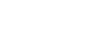 МИКРОЭКОНОМИЧЕСКИЙ АНАЛИЗ ИНСТИТУЦИОНАЛЬНЫХ ЭЛЕМЕНТОВ ИНФОРМАЦИОННОЙ ЭКОНОМИКИБаранов А.М., к.э.н., доцент, Гомельский государственный университет имени Франциска СкориныАннотация: В статье исследуется эволюция основных воззрений на природу информации в экономике, выделяются главные критерии микроэкономического анализа информации, неценовые и субъективные факторы изменения спроса на информацию, разработана формально-логическая модель квантификации информации, рассматривается влияние общественно необходимого совокупного располагаемого времени на рынки информации, трудовых, интеллектуальных ресурсов.Ключевые слова: микроэкономический анализ, информационная экономика, рынки информации, трудовых, интеллектуальных ресурсов.Научная специальность публикации: 5.2.1. Экономическая теория.Abstract: The article explores the evolution of the main views on the nature of information in the economy, highlights the main criteria for microeconomic analysis of information, non-price and subjective factors of change in demand for information, developed a formal-logical model for quantifying information, considers the impact of socially necessary aggregate available time on the markets of information, labor, intellectual resources.Keywords: microeconomic analysis, information economy, markets for information, labor, intellectual resources.РАЗВИТИЕ СОЦИАЛЬНО-ТРУДОВЫХ ОТНОШЕНИЙ В УСЛОВИЯХ ТРАНСФОРМАЦИИ ОБЩЕСТВА И ЭКОНОМИКИКобелева Л.С., к.ф.н., доцент, Санкт-Петербургский Университет Технологий Управления и Экономики Аннотация: Создание «социально-трудовых отношений в условиях трансформации общества и экономики» ведущих стран мотивировано четко отлаженным механизмом «взаимодействия» его членов, а также ответственностью и «государственным управлением», где «уровень жизни, условия и оплата труда, социальная защита населения» (зафиксированные в законодательстве) способствуют исключению «серьезных социальных конфликтов», а также влияет на создание надежной основы и стабильности в развитии современной экономики.Ключевые слова: социально-трудовые отношения, трансформация общества и экономики, регулирование социально-трудовых отношений в современной России.Научная специальность публикации: 5.2.1. Экономическая теория.Abstract: The formation of social and labor relations in the context of the transformation of society and the economy of developed countries is justified by a well-established mechanism for the interaction of its participants, as well as guarantees and state control, as a result of which, the standard of living, conditions and wages, social protection of the population (enshrined in laws) allows in most cases to prevent serious social conflicts, creating a reliable basis for the sustainable development of the economy.Keywords: social and labor relations, transformation of society and economy, regulation of social and labor relations in modern Russia.ТЕОРЕТИЧЕСКИЕ АСПЕКТЫ ИННОВАЦИОННОЙ КОНВЕРСИИ И КРИТИЧЕСКИЕТЕХНОЛОГИИ, ОКАЗЫВАЮЩИЕ МУЛЬТИПЛИКАТИВНОЕ ВЛИЯНИЕ НА РАЗВИТИЕ ЭКОНОМИКИГасанов Э.А., д.э.н., профессор, Приамурский государственный университет имени Шолом-АлейхемаКрасота Т.Г., к.э.н., доцент, Приамурский государственный университет имени Шолом-АлейхемаДомагальская И.М., к.э.н., доцент, Хабаровский государственный университет экономики и праваАннотация: данной статье рассматриваются теоретические аспекты влияния инновационной конверсии экономики и критических технологий на формирования нового макроэкономического стиля развития. Целью данной работы является раскрытие основ качественных макроэкономических изменений как мультипликативное влияние инновационной конверсии экономики и критических технологий. В этой связи, опираясь на синергетический подход, исследованы условии, факторы и институты, обеспечивающие инновационного развития экономики. Полученные результаты призваны содействовать решению проблем формирования инновационного макроэкономического стиля развития в нашей стране.Ключевые слова: конверсия, инновационная экономика, рынок, товар, услуги, потребности, Научная специальность публикации: 5.2.1. Экономическая теория.Abstract: This article discusses the theoretical aspects of the influence of innovative conversion of the economy and critical technologies on the formation of a new macroeconomic style of development. The purpose of this work is to reveal the basics of qualitative macroeconomic changes as a multiplicative impact of innovative conversion of the economy and critical technologies. In this regard, relying on a synergistic approach, the conditions, factors and institutions that ensure the innovative development of the economy have been studied. The results obtained are designed to help solve the problems of forming an innovative macroeconomic style of development in our country.Keywords: Conversion, innovative economy, macroeconomic style of development, market, goods, services, needs.РАЗДЕЛ 2. РЕГИОНАЛЬНАЯ И ОТРАСЛЕВАЯ ЭКОНОМИКАПОДДЕРЖКА МАЛОГО БИЗНЕСА В РОССИИ В ПЕРИОД 2020-2021 ГОДААлексеева Е.А., ассистент, Санкт-Петербургский политехнический университет Петра ВеликогоГракун А.А., Санкт-Петербургский политехнический университет Петра ВеликогоНазарова Э.А., ассистент, Санкт-Петербургский политехнический университет Петра ВеликогоЛытнева Л.Е., Санкт-Петербургский политехнический университет Петра ВеликогоАннотация: Цель исследования состоит в анализе мер поддержки малого бизнеса в России. Предложены способы поддержки функционирования субъектов малого предпринимательства в РФ в период пандемии. Охарактеризован термин «малый бизнес», рассмотрены сферы малого бизнеса, находящиеся в наибольшей зависимости от антикоронавирусных мер регулирования предпринимательской деятельности, меры улучшающие конкурентную среду, обозначены новые условия функционирования предприятий малого бизнеса, проведен количественный анализ субъектов малого и среднего предпринимательства (МСП).Ключевые слова: малый бизнес, поддержка малого бизнеса, меры поддержки, предпринимательство.Научная специальность публикации: 08.00.05 – Экономика и управление народным хозяйством (5.2.3. Региональная и отраслевая экономика).Abstract: The aim of the study is to analyse support measures for small businesses in Russia. Ways to support the functioning of small businesses in the Russian Federation during the pandemic are proposed. The term "small business" is characterized, the spheres of small business that are most dependent on anticoronavirus measures of business regulation, measures that improve the competitive environment are considered, new conditions of small business operation are outlined, quantitative analysis of small and medium enterprises (SME) is carried out.Keywords: small business, small business support, support measures, entrepreneurship.АНАЛИЗ СОЦИАЛЬНО-ЭКОНОМИЧЕСКОГО РАЗВИТИЯ (НА ПРИМЕРЕ ТЮМЕНСКОЙ ОБЛАСТИ)Бабаян Л.К., младший научный сотрудник, Институт региональной экономики и межбюджетных отношений Финансового университета при Правительстве РФ, аспирант кафедры «Государственное и муниципальное управление» Факультета «Высшая школа управления» Финансового университета при Правительстве РФАннотация: В статье рассматриваются подходы к оценке социально-экономического развития региона с учетом международного опыта. Определены основные проблемы применения тех или иных технологий к оценке социально-экономического развития. Сформирован и обоснован авторский комплекс показателей, позволяющий всецело и всесторонне провести анализ развития региона и оценить его социально-экономический потенциал. На примере Тюменской области выделены приоритетные направления дальнейшего развития. Ключевые слова: социально-экономическое развитие, Тюменская область, макрорегион, оценка развития, стратегическое планирование, региональная экономика.Научная специальность публикации: 08.00.05 – Экономика и управление народным хозяйством (5.2.3. Региональная и отраслевая экономика).Abstract: The article discusses approaches to assessing the socio-economic development of the region, taking into account international experience. The main problems of applying certain technologies to the assessment of socio-economic development are identified. The authors set of indicators has been formed and substantiated, which makes it possible to fully and comprehensively analyze the development of the region and assess its socio-economic potential. On the example of the Tyumen region, priority areas for further development are highlighted.Keywords: socio-economic development, Tyumen region, macro-region, development assessment, strategic planning, regional economy.НИЗКОУГЛЕРОДНОЕ РЕГУЛИРОВАНИЕ: ПЕРСПЕКТИВЫ РАЗВИТИЯ ОТЕЧЕСТВЕННЫХ ПРОИЗВОДСТВ ВЫСОКОЙ ДОБАВЛЕННОЙ СТОИМОСТИВечкасова М.В., старший преподаватель, Тюменский индустриальный университетАннотация: в статье рассмотрены основные направления развития производств высокой добавленной стоимости в условиях четвертого энергоперехода, политики низкоуглеродного развития в рамках Парижского соглашения о сокращении эмиссии парниковых газов и геополитической ситуации. Автором построены цепочки создания стоимости энергии при использовании возобновляемых источников энергии и традиционных. Обоснован выбор традиционных источников энергии в регионах расположения промышленных комплексов, обусловливающий перспективы развития отечественных производств высокой добавленной стоимости (нефтегазохимии). Автором определены теоретические предпосылки возникновения добавленной стоимости, предложена дефиниция «высокая добавленная стоимость» характерная для производств нефтегазового сектора экономики. В статье предложен методический подход к регулированию развития отечественных производств высокой добавленной стоимости, основанный на инструментах технологических платформ и кластерных инициатив. Ключевые слова: низкоуглеродное регулирование, производства высокой добавленной стоимости, нефтегазохимия, альтернативная энергетика, традиционные источники энергии, методические подходы к регулированию производств высокой добавленной стоимости.Научная специальность публикации: 08.00.05 – Экономика и управление народным хозяйством. Abstract: The article considers the main directions for the development of high value-added industries in the context of the fourth energy transition, the policy of low-carbon development under the Paris Agreement on the reduction of greenhouse gas emissions and the geopolitical situation. The author has built energy value chains using renewable and traditional energy sources. The choice of traditional energy sources in the regions where industrial complexes are located is substantiated, which determines the prospects for the development of domestic industries of high added value (petrochemical industry). The author defines the theoretical prerequisites for the emergence of value added, and proposes the definition of "high value added" typical for the production of the oil and gas sector of the economy. The article proposes a methodical approach to regulating the development of domestic high value-added industries based on the tools of technology platforms and cluster initiatives.Keywords: low-carbon regulation, high value-added industries, petrochemicals, alternative energy, traditional energy sources, methodological approaches to the regulation of high value-added industries.ПРИОРИТЕТЫ ИНВЕСТИРОВАНИЯ В ЦИФРОВУЮ ЭКОНОМИКУГорюнова Л.А., к.э.н., доцент, Камчатский государственный технический университетЦветкова Л.А., к.э.н., доцент, Дальневосточный государственный аграрный университетПавличенко А.А., к.э.н., доцент, Дальневосточный государственный аграрный университетАннотация: В статье определены и охарактеризованы глобальные тенденции инвестирования в цифровизацию и формирование цифровой экономики, среди которых усиление активности компаний инвестировать в цифровую экономику; формирование цифрового бизнеса (глобальная цифровизация изменяет цепочки создания стоимости, создает новые хабы, трансформирует источники экономической активности); цифровизация промышленности; роль финансовых инноваций (финтех) в создании цифровых сетевых платформ; углубление процесса реализации мегапроектов развития цифровых стран («умная страна»), цифровых городов («умный город») и др. Выявлены вызовы, стоящие перед государством и бизнесом России в процессе реализации программных мероприятий по цифровизации экономики и общества.Ключевые слова: цифровая трансформация, инновационное развитие, инвестиционная стратегия, цифровые технологииНаучная специальность публикации: 08.00.05 – Экономика и управление народным хозяйством (5.2.3. Региональная и отраслевая экономика).Abstract: The article defines and characterizes global trends in investing in digitalization and the formation of a digital economy, including: increased activity of companies to invest in the digital economy; formation of digital business (global digitalization changes value chains, creates new hubs, transforms sources of economic activity); industry digitalization; the role of financial innovation (fintech) in the creation of digital network platforms; deepening the process of implementing mega-projects for the development of digital countries («smart country»), digital cities («smart city»), etc. The challenges facing the state and business of Russia in the process of implementing program measures for the digitalization of the economy and society have been identified.Keywords: digital transformation, innovative development, investment strategy, digital technologies.УПРАВЛЕНИЕ ЧЕЛОВЕЧЕСКИМИ РЕСУРСАМИ И КРИЗИС COVID-19: ПОСЛЕДСТВИЯ, ПРОБЛЕМЫ, ВОЗМОЖНОСТИ И БУДУЩИЕ ОРГАНИЗАЦИОННЫЕ НАПРАВЛЕНИЯГретченко А.И., д.э.н., профессор, Российский экономический университет им. Г.В. Плеханова; Финансовый университет при Правительстве Российской ФедерацииГретченко А.А., к.э.н., доцент, Российский экономический университет им. Г.В. ПлехановаАннотация: Статья посвящена расширению сферы исследований в области управления путем изучения влияния COVID-19 на управление человеческими ресурсами (УЧР). Он определяет основные проблемы и возможности, возникшие в результате этой новой пандемии, и предлагает руководителям и специалистам по УЧР информацию о возможных будущих организационных направлениях и изменениях, которые могут возникнуть в результате этих преобразований. В статье содержится актуальная и полезная информация, которая может помочь руководителям и специалистам по УЧР понять основные проблемы и возможности, связанные с COVID-19.  Представленная информация о будущих направлениях управления человеческими ресурсами, должна помочь им разработать план вмешательства, адаптированный к потребностям их организаций и сотрудников.Ключевые слова: COVID-19, кризис управления человеческими ресурсами (УЧР), удаленная работа, работа на дому, дистанцирование на рабочем месте, специалистов по управлению персоналом (HRM).Научная специальность публикации: 08.00.05 – Экономика и управление народным хозяйством (5.2.3. Региональная и отраслевая экономика).Abstract: The article is devoted to expanding the scope of management research by studying the impact of COVID-19 on human resource management (HRM). It identifies the main challenges and opportunities that have arisen as a result of this new pandemic, and offers managers and HRM specialists information about possible future organizational directions and changes that may arise as a result of these transformations.. The article contains relevant and useful information that can help managers and HRM specialists understand the main problems and opportunities associated with COVID-19. The information provided on the future directions of human resource management should help them develop an intervention plan adapted to the needs of their organizations and employees.Keywords: COVID-19, Human Resource Management Crisis (HRM), remote work, work at home, workplace distancing, HRM specialists.МЕТОДИЧЕСКИЕ АСПЕКТЫ К ОБОСНОВАНИЮ ЭФФЕКТИВНОГО УПРАВЛЕНИЯПРОИЗВОДСТВЕННОЙ МОЩНОСТЬЮ ПРЕДПРИЯТИЯЗамбржицкая Е.С., к.э.н., доцент, Магнитогорский государственный технический университет им Г.И. НосоваАннотация: Управление производственным предприятием предусматривает измерение базовых экономических показателей, важнейшим из которых является выручка, который увязывает возможности сбыта продукции на рынке и стратегическую ориентацию предприятия. С целью управления показателем выручки предложена система приоритетности результирующих показателей деятельности предприятия, в соответствии с которой производственная мощность имеет третий ранг с точки зрения значимости. Для оценки состояния производственной мощности предложено вести мониторинг плановых и учетных данных.Ключевые слова: Экономический показатель, выручка от реализации, производственная мощность, промышленное предприятие, управление.Научная специальность публикации: 08.00.05 – Экономика и управление народным хозяйством (5.2.3. Региональная и отраслевая экономика).Abstract: The management of a manufacturing enterprise involves the measurement of basic economic indicators, the most important of which is revenue, which links the ability to sell products in the market and the strategic orientation of the enterprise. In order to manage the revenue indicator, a system of priority of the resulting indicators of the enterprises activity is proposed, according to which the production capacity has the third rank in terms of significance. To assess the state of production capacity, it is proposed to monitor planned and accounting data.Keywords: Economic indicator, sales income, production capacity, industrial enterprise, management.КАРБОНОВЫЙ БИЗНЕС – УЧАСТНИК УГЛЕРОДНОГО РЫНКАКахальников М.В., аспирант, Московский Энергетический ИнститутАннотация: В работе рассмотрен новый вид бизнеса, возникающего в России – карбоновые полигоны и фермы. Предприятия карбоновой экосистемы станут новым участником формирующегося углеродного рынка и позволят обеспечить снижение выбросов парниковых газов. Проведен анализ существующих карбоновых полигонов России, проанализированы основные цели и задачи создания карбоновых предприятий, исследованы механизм инициализации карбонового предприятия и механизм возврата инвестиций в результате выполнения проектов совместного осуществления.Ключевые слова: карбоновый полигон, карбоновая ферма, карбоновая экосистема, углеродный рынок, секвестрация, парниковые газы.Научная специальность публикации: 08.00.05 – Экономика и управление народным хозяйством (5.2.3. Региональная и отраслевая экономика).Abstract: The paper considers a new type of business emerging in Russia - carbon landfills and farms. Carbon ecosystem enterprises will become a new player in the emerging carbon market and help reduce greenhouse gas emissions. The analysis of existing carbon fiber sites in Russia was carried out, the main goals and objectives of creating carbon enterprises were analyzed, the mechanism for initializing a carbon enterprise and the mechanism for returning investments as a result of joint implementation projects were studied.Keywords: carbon polygon, carbon farm, carbon ecosystem, carbon market, sequestration, greenhouse gases.ВЛИЯНИЕ ЦИФРОВИЗАЦИИ НА РЕГИОНАЛЬНУЮ ЭКОНОМИКУКотылева Е.А.,  преподаватель, Нижегородский государственный инженерно-экономический университет Козлов В.Д., д.э.н., профессор, Нижегородский государственный инженерно-экономический университетСеменов С.В., к.э.н., доцент, Нижегородский государственный инженерно-экономический университетАннотация: Целью исследования является изучение влияния цифровизации на региональную экономику. Проанализирован уровень цифровой трансформации конкретного региона, а также исследовано влияние личностного фактора на развитие региональной экономики. В качестве стратегии развития экономики региона рассмотрена возможность применения мобилизационной экономики на основе цифровых технологий. Разработана модель цифровой экосистемы для промышленных предприятий региона, которая в дальнейшем может быть применена в масштабах экономики страны. Ключевые слова: региональная экономика, цифровизация, мобилизационная экономика, технологии, эффективность.Научная специальность публикации: 08.00.05 – Экономика и управление народным хозяйством (5.2.3. Региональная и отраслевая экономика).Abstract: The aim of the study is to study the impact of digitalization on the regional economy. The level of digital transformation of a particular region is analyzed, as well as the influence of the personal factor on the development of the regional economy is investigated. As a strategy for the development of the regions economy, the possibility of using a mobilization economy based on digital technologies is considered. A model of a digital ecosystem has been developed for industrial enterprises in the region, which can later be applied on the scale of the countrys economy.Keywords: regional economy, digitalization, mobilization economy, technology, efficiency.ЭЛЕКТРОННАЯ ПРОМЫШЛЕННОСТЬ КАК НАИБОЛЕЕ ЗНАЧИМАЯ ДЛЯ ЭКОНОМИКИ РОССИЙСКОЙ ФЕДЕРАЦИИ ОТРАСЛЬ РЕАЛИЗАЦИИ ИНФРАСТРУКТУРНЫХ ПРОЕКТОВКурбатов А.М., аспирант, Финансовый Университет при Правительстве РФАннотация: в данной статье рассматривается электронная промышленность с точки зрения перспективности реализации инфраструктурных проектов. Проанализированы предпосылки к развитию электронной промышленности. Исследована современная ситуация (на 2022 год) в электронной промышленности Российской Федерации. Определен перспективный инструмент привлечения инвестиций в проекты электронной промышленности. Выводом статьи является то, что электронная промышленность находиться в неразвитом и зависимом положении, а также требует больших капитальных вложений, которые эффективнее привлекать путем ГЧП в форме концессионных соглашений.Ключевые слова: экономика, устойчивый рост, электронная промышленность, микроэлектроника, радиоэлектроника, электроника, ГЧП, концессионное соглашение.Научная специальность публикации: 08.00.05 – Экономика и управление народным хозяйством (5.2.3. Региональная и отраслевая экономика)Abstract: this article examines the electronics industry from the perspective of the implementation of infrastructure projects. The prerequisites for the development of the electronic industry are analyzed. The current situation (as of 2022) in the electronics industry is studied. A promising tool for attracting investment in projects of the electronic industry is defined. To sum up the article, the electronic industry is in an undeveloped and dependent position, and requires large capital investments, which are more effective to attract through PPP in the form of concession agreements.Keywords: economy, sustainable growth, electronic industry, microelectronics, radio electronics, electronics, PPP, concession agreement.ПОСТРОЕНИЕ БИЗНЕС-ПРОЦЕССОВ УПРАВЛЕНИЯ ИННОВАЦИОННОЙ ДЕЯТЕЛЬНОСТЬЮ В ОРГАНИЗАЦИИМаксимов М.И., к.т.н., доцент, РЭУ им. Г.В. ПлехановаПолоскина О.С., РЭУ им. Г.В. Плеханова Аннотация: Современная бизнес-среда достаточно активно использует в своём арсенале инструментарий и технологии, предоставляемые так называемыми маркетплейсами. Этот организационный формат сравнительно недавно вошёл в социально-экономическую жизнь, однако уже стал важным звеном в цикле трансфера товаров и услуг от производителей к потребителям. В данной статье рассматривается феномен маркетплейса, как основы инновационной деятельности предприятия. На примере российского маркетплейса «Ozon» проводится анализ такого бизнес-процесса, как онбординг (аккомодация) новых партнёров, с целью выявления проблемных зон и перспектив роста. Предлагается ряд решений по оптимизации указанного бизнес-процесса.Ключевые слова: инновации, бизнес-процессы, современная компания, интернет-торговля, маркетплейс, управление.Научная специальность публикации: 08.00.05 – Экономика и управление народным хозяйством (5.2.3. Региональная и отраслевая экономика).Abstract: The modern business environment quite actively uses in its arsenal the tools and technologies provided by the so-called marketplaces. This organizational format has relatively recently entered the socio-economic life but has already become an important link in the cycle of transfer of goods and services from producers to consumers. This article discusses the phenomenon of the marketplace as the basis for the innovative activity of an enterprise. On the example of the Russian Ozon marketplace, an analysis of such a business process as onboarding (accommodation) of new partners is carried out in order to identify problem areas and growth prospects. A number of solutions are proposed to optimize the specified business process.Keywords: innovations, business processes, modern company, e-commerce, marketplace, management.ПОВЫШЕНИЕ ЭКОНОМИЧЕСКОЙ ЭФФЕКТИВНОСТИ IT-КОМПАНИЙ ЗА СЧЕТВНЕДРЕНИЯ ИСКУССТВЕННОГО ИНТЕЛЛЕКТАПреснецов А.Ю., аспирант, ФГУП «ВНИИ «Центр»Яхъяев М.А., д.э.н., профессор, ФГУП «ВНИИ «Центр»Бурлаков В.В., д.э.н., доцент, ФГБОУ ВО «МИРЭА – Российский технологический университет»Аннотация: Основной целью статьи является определение степени влияния технологий искусственного интеллекта на экономический рост IT-компаний. Для достижения указанной цели рассматривается понятие искусственного интеллекта, его плюсы и минусы. Проанализирована ситуация на рынке технологий, приведен пример эффективного использования технологий искусственного интеллекта в отечественной компании. Для совершенствования текущих результатов проектов были предложены мероприятия.Ключевые слова: искусственный интеллект, IT-компания, экономическая эффективность.Научная специальность публикации: 08.00.05 – Экономика и управление народным хозяйством (5.2.3. Региональная и отраслевая экономика).Abstract: The main purpose of the article is to determine the degree of influence of artificial intelligence technologies on the economic growth of IT companies. To achieve this goal, the concept of artificial intelligence, its pros and cons are considered. The situation in the technology market is analyzed, an example of the effective use of artificial intelligence technologies in a domestic company is given. Activities were proposed to improve the current results of the projects.Keywords: artificial intelligence, IT company, economic efficiency.МЕТОДЫ ИДЕНТИФИКАЦИИ ФОКУСНЫХ РЕГИОНАЛЬНЫХ ОТРАСЛЕЙ ЭКОНОМИКИ И МЕХАНИЗМ ФОРМИРОВАНИЯ КЛАСТЕРНОГО ОБРАЗОВАНИЯСавельева Н.В., Университет ИТМОАннотация: Целью проведения исследования в рамках научной статьи является совершенствование существующих методов анализа для выявления возможностей формирования кластерного образования и разработка поэтапного механизма применения рассмотренных методов. Рассмотрены различные авторские подходы к идентификации региональных отраслей на предмет наличия потенциала к формированию кластера. Предложена поэтапная методика по предварительному анализу региональной экономики в целях формирования кластера.Ключевые слова: кластер; кластеризация; методы идентификации кластеров; региональная экономика; локализация.Научная специальность публикации: 08.00.05 – Экономика и управление народным хозяйством (5.2.3. Региональная и отраслевая экономика).Abstract: The purpose of the research is to improve the existing methods of analysis to identify the possibilities of the formation of cluster and to develop a step-by-step mechanism for the application of the methods considered. Various authors approaches to the identification of regional industries for the presence of potential for cluster formation are considered. A step-by-step methodology for preliminary analysis of the regional economy in order to form a cluster is proposed.Keywords: cluster; clustering; cluster identification methods; regional economy; localization.СОВЕРШЕНСТВОВАНИЕ СИСТЕМЫ ПРОТИВОДЕЙСТВИЯ КОРПОРАТИВНОМУМОШЕННИЧЕСТВУ В КОМПАНИЯХ АУДИТОРСКОГО СЕКТОРАСуин И.П., Финансовый университет при Правительстве РФКашурников С.Н., к.пол.н., доцент, Финансовый Университет при Правительстве РФАннотация: С развитием технологий, распространением COVID-19, переходом на удаленный формат работы сотрудников, введением санкций против России стали активно развиваться способы совершения корпоративного мошенничества. Данные изменения сказались и на аудиторском секторе. Угрозы, представляемые корпоративным мошенничеством, требуют совершенствования систем внутреннего контроля в компаниях. В данной статье определены наиболее уязвимые, с точки зрения корпоративного мошенничества, сферы и направления деятельности в аудиторских компаниях и определены инструменты предотвращения и выявления фактов корпоративного мошенничества. Также составлен прогноз об объеме ущерба от корпоративных мошенничеств в будущем.Ключевые слова: Корпоративное мошенничество, аудиторский сектор, система внутреннего контроля.Научная специальность публикации: 08.00.05 Экономика и управление народным хозяйством (5.2.3. Региональная и отраслевая экономика), 08.00.12 - Бухгалтерский учет, статистика.Abstract: With the development of technology, the spread of COVID-19, the transition to a remote format for employees, and the introduction of sanctions against Russia, ways of committing corporate fraud began to actively develop. These changes have also affected the audit sector. The threats posed by corporate fraud require improvement of internal control systems in companies. This article identifies the most vulnerable areas and areas of activity in audit companies from the point of view of corporate fraud, and identifies tools for preventing and detecting corporate fraud. A forecast has also been made about the amount of damage from corporate fraud in the future.Keywords: Corporate fraud, audit sector, internal control system.РАЗДЕЛ 3. ФИНАНСЫПЕРСПЕКТИВЫ РАСШИРЕНИЯ СПЕКТРА ОБЪЕКТОВ НАЛОГООБЛОЖЕНИЯАвдуков А.А., Финансовый университет при Правительстве РФАннотация: в статье рассматривается практическая возможность расширения спектра объектов налогообложения. В частности, предлагается введение особого налога на гражданское оружие, имеющего обоснование и значительные перспективы. Ключевые слова: гражданское оружие, налоговое право, налог. Научная специальность публикации: 5.2.4. Финансы, 12.00.04 - Финансовое право; налоговое право; бюджетное право. Abstract: the article considers the practical possibility of expanding the range of taxation objects. In particular, it is proposed to introduce a special tax on civilian weapons, which has a justification and significant prospects.Keywords: civilian weapons, tax law, tax.ФИНАНСОВЫЕ АСПЕКТЫ РАЗРАБОТКИ ПОЛИТИКИ ESG-ТРАНСФОРМАЦИИАлтухова Е.В., к.э.н., доцент, РЭУ им. Г.В. Плеханова; Российская Академия народного хозяйства и государственной службы при Президенте Российской ФедерацииАннотация: Современные тренды в области устойчивого развития выводят на первый план необходимость формирования единой политики, включающей приоритетные направления и принципы ESG-трансформации. Разработка такой политики должна происходить в рамках новой парадигмы, основанной на внедрении инновационных подходов и активизации долгового финансирования. В статье сформулированы основные направления формирования политики устойчивого развития, а также предложены методы и инструменты по ее эффективной реализации на основе соблюдения принципа системности и с учетом требований времени.Ключевые слова: устойчивое развитие, инновации, государственная политика, экономический рост, импортозамещение, финансовые инструменты.Научная специальность публикации: 5.2.4. Финансы. Abstract: Modern trends in the field of sustainable development bring to the fore the need to form a unified policy that includes priority areas and principles of ESG transformation. The development of such policies should take place within the framework of a new paradigm based on the introduction of innovative approaches and the activation of debt financing. The article formulates the main directions for the formation of a sustainable development policy, and also proposes methods and tools for its effective implementation based on the principle of consistency and taking into account the requirements of the time.Keywords: sustainable development, innovations, public policy, economic growth, import substitution, financial instruments.СОВРЕМЕННЫЕ ПРОБЛЕМЫ КИБЕРБЕЗОПАСНОСТИ И КИБЕРСТРАХОВАНИЯ ВБАНКОВСКОМ СЕКТОРЕ Андрущук В.В., к.э.н., доцент, Университет «Синергия»Аннотация: В статье исследованы условия возникновения киберрисков и их потенциальные возможности для формирования угроз безопасности банковского сектора. Определены основные направления кибератак на банковский сектор, такие как вредоносное ПО, фишинг и социальная инженерия. Значительное внимание уделено анализу последствий возникновения и действия кибератак в деятельности финансовых учреждений. Исследована сущность киберстрахования как метода минимизации потерь от таких воздействий, определены факторы, сдерживающие мировые продажи страховок от киберрисков, прежде всего отсутствие стандартов в области киберстрахования и непонимание рисков. Конкретизированы современные особенности и проблемы развития рынка киберстрахования. Обоснована необходимость комплексного подхода к повышению кибербезопасности за счет расширения киберстрахования как важного инструмента стабилизации и снижения банковских рисков.Ключевые слова: киберриск, банковская система, кибербезопасность, рынок киберстрахования. Научная специальность публикации: 5.2.4. Финансы.Abstract: The article examines the conditions of cyber risks and their potential for the formation of security threats to the banking sector. The main directions of cyber attacks on the banking sector, such as malware, phishing and social engineering, are defined. Considerable attention is paid to the analysis of the consequences of the emergence and action of cyber attacks in the activities of financial institutions. The essence of cyber insurance as a method of minimizing losses from such influences is investigated, the factors restraining the world sales of insurance against cyber risks are defined, first of all lack of standards in the field of cyber insurance and misunderstanding of risks. Modern features and problems of cyber insurance market development are specified. The necessity of complex approach to increase of cyber security at the expense of expansion of cyber insurance as the important instrument of stabilization and reduction of bank risks is proved.Keywords: cyber risk, banking system, cyber security, cyber insurance market. ОЦЕНКА ЭФФЕКТИВНОСТИ ПРИМЕНЕНИЯ AGILE FINANCE В БАНКОВСКОМБИЗНЕСЕГаляева Л.Е., к.э.н., доцент, Кубанский государственный университетСемернякова О.Г., Кубанский государственный университетАннотация: Данная статья содержит краткий обзор и оценку новых инструментов управления финансовыми системами банковского бизнеса -Agile Finance как перспективной системы повышения конвергенции между разнопрофильной деятельностью банковских экосистем. Предложен анализ существующих практик и инструментов управления бизнес-процессами в банке, также разработаны ключевые показатели эффективности (KPI) для депозитных продуктов, доказана взаимосвязь и эффективность применения Agile Finance при управлении бизнес-процессами банка.Ключевые слова: KPI, Agile Finance, банковская экосистема, банки, бизнес-процесс.Научная специальность публикации: 5.2.4. Финансы.Abstract: This article contains a brief overview and assessment of new tools for managing the financial systems of the banking business: Agile Finance as a promising system for increasing convergence between the diverse activities of banking ecosystems. An analysis of existing practices and tools for managing business processes in a bank is proposed, key performance indicators (KPIs) for deposit products are also developed, the relationship and effectiveness of using Agile Finance in managing bank business processes is proved.Keywords: KPI, Agile Finance, banking ecosystem, banks, business process.К ВОПРОСУ ИСПОЛЬЗОВАНИЯ ЦИФРОВЫХ ПЛАТФОРМ ПРИ ФОРМИРОВАНИИ СТРАТЕГИИ РАЗВИТИЯ СИСТЕМЫ УПРАВЛЕНИЯ ТАМОЖЕННЫМИ РИСКАМИДорожкина Т.В., к.э.н., доцент, Калужский государственный университет им. К.Э. ЦиолковскогоВарламова Е.Е., Калужский государственный университет им. К.Э. Циолковского Купенко Е.А., Калужский государственный университет им. К.Э. Циолковского Аннотация: Актуальность темы данной научной работы объясняется тем, что на данный момент достаточно остро стоит вопрос оптимизации стратегий применения системы управления рисками по вопросам обеспечения уплаты таможенных платежей в процессе электронного декларирования товаров и транспортных средств. Авторами проведен анализ результатов применения системы управления рисками при осуществлении таможенного контроле. Выделены основные проблемы в работе СУР и предложены направления совершенствования процессов технологического и информационно-аналитического сопровождения таможенного контроля для обеспечения принципов всеобъемлемости и выборочности последнего. Обоснована необходимость использования не только имеющихся цифровых платформ, но принципов блок-чейн технологий, применяемых таможенными службами в технологически развитых странах. Это позволит не только минимизировать таможенные риски, но и привести в соответствие объемы перемещаемых товаров с необходимостью осуществления качественного и быстрого таможенного контроля. Ключевые слова: система управления рисками, диджитализация таможенных процессов, международная торговля, технологии, таможенный контроль.Научная специальность публикации: 5.2.4. Финансы. Abstract: The relevance of the topic of this scientific work is explained by the fact that at the moment the issue of optimizing the strategies for applying the risk management system for ensuring the payment of customs duties in the process of electronic declaration of goods and vehicles is quite acute. The authors analyzed the results of the application of the risk management system in the implementation of customs control. The main problems in the work of the RMS are highlighted and directions for improving the processes of technological and information-analytical support of customs control are proposed to ensure the principles of comprehensiveness and selectivity of the latter. The necessity of using not only the available digital platforms, but also the principles of blockchain technologies used by customs services in technologically developed countries is substantiated. This will not only minimize customs risks, but also bring the volumes of goods transported into line with the need for high-quality and fast customs control.Keywords: risk management system, digitalization of customs processes, international trade, technologies, customs control.ИНВЕСТИЦИИ В ЗОЛОТО: АКТУАЛЬНОСТЬ, ПЕРСПЕКТИВЫ, ФОРМЫКонев А.С., Уральский государственный экономический университет УрГЭУ-СИНХЛуговцов Р.Ю., к.э.н., доцент, Уральский государственный экономический университет УрГЭУ-СИНХ Аннотация: В статье рассмотрены значимость золота как базового элемента финансовой системы, изучены вопросы формирования цены золота, перспективы драгоценного металла как инвестиционного инструмента, подробно рассмотрены различные формы золотых инвестиций, их положительные и негативные черты, предложение «золотых» инвестиций на российском инвестиционном рынке. Информационной базой стали научные труды российских и зарубежных учёных, аналитические и статистические данные, инвестиционные интернет-ресурсы. Синтез собранных данных призван обозначить роль золота как инвестиционного инструмента и выявить наиболее эффективную форму этого инструмента на российском инвестиционном рынке.Ключевые слова: золото; драгоценные металлы; паевые фонды; БПИФ; ETF.Научная специальность публикации: 5.2.4 ФинансыAbstract: The article discusses the importance of gold as a basic element of the financial system, examines the formation of the price of gold, the prospects for the precious metal as an investment instrument, examines in detail the various forms of gold investments, their positive and negative features, the supply of "gold" investments in the Russian investment market. The scientific works of Russian and foreign scientists, analytical and statistical data, investment Internet resources became the information base. The synthesis of the collected data is intended to outline the role of gold as an investment instrument and to identify the most effective form of this instrument in the Russian investment market.Keywords: gold; precious metals; mutual funds; BPIF; ETF.ФОРМИРОВАНИЕ ЭКОНОМИЧЕСКИХ ОТНОШЕНИЙ В СФЕРЕ ИНТЕРНЕТ-ТРЕЙДИНГА: РОССИЙСКИЙ И ЗАРУБЕЖНЫЙ ОПЫТЛевин Ю.А., д.э.н., профессор, Московский государственный институт международных отношений Министерства иностранных дел РоссииБагманян Д.Э., Московский государственный институт международных отношений Министерства иностранных дел РоссииАннотация: Проанализированы  ключевые факторы, обеспечивающие развитие экономических отношений интернет-трейдинга. Представлены компоненты интернет-трейдинга и приведены  его основные формы.   Показаны условия и особенности формирования экономических отношений в сфере электронных систем трейдинга в России и за рубежом. Обоснована асимметрия информации как внутренне присущий признак электронной торговли. Даны основные предпосылки расширения  посреднической доли интернет-трейдинга.Ключевые слова: инвестиционная деятельность, биржевые сделки, брокерские функции, информационная асимметрия.Научная специальность публикации: 5.2.4. Финансы.Abstract: The key factors ensuring the development of economic relations of online trading are analyzed.  The components of online trading are presented. The main forms of electronic trading are given. The conditions and features of electronic trading systems formation in Russia and abroad are shown. The asymmetry of information as an intrinsic feature of electronic commerce is substantiated. The role of brokers is analyzed and the main prerequisites for expanding the intermediary share of online trading are given.Keywords: investment activity, exchange transactions, brokerage functions, information asymmetry.АНАЛИЗ ВНЕШНЕГО И ВНУТРЕННЕГО ДОЛГА КИТАЯ, КАК ОДНОГО ИЗ ФАКТОРОВ РАЗВИТИЯ ФИНАНСОВОЙ СИСТЕМЫЛи Чжикунь, аспирант, Институт стран Азии и Африки МГУ имени М.В. ЛомоносоваАннотация: В настоящее время развитие финансовой системы Китая совершается наиболее высокими темпами по сравнению с другими странами, а также обладает всеми без исключения возможностями, чтобы повысить свою роль в качестве одного из основных лидеров мирового хозяйства. При этом внешний и внутренний долг КНР является незаменимым инструментом финансирования или регулирования современной экономики, будь то восполнение дефицита бюджета, сбор средств на строительство или корректировка экономической структуры и выравнивание экономического цикла, или улучшить каналы финансирования, государственный долг играет все более важную роль в экономическом развитии различных стран. Однако, если уровень накопления настолько высок, что превышает возможности правительства, это может стать спусковым крючком для экономических потрясений или даже долгового кризиса. В этой статье представлен анализ эволюции структуры долга Китая с точки зрения нового всеобъемлющего набора данных о долге, а затем определены факторы, определяющие структуру долга Китая.Ключевые слова: финансовая система, внешний и внутренний долг, государственный долг, кредит, отношения Китая с другими странами.Научная специальность публикации: 5.2.4. Финансы, 5.2.5. Мировая экономика.Abstract: Currently, Chinas financial system is developing at the fastest pace compared to other countries, and also has all the opportunities, without exception, to enhance its role as one of the main leaders of the world economy. At the same time, Chinas external and internal debt is an indispensable tool for financing or regulating the modern economy, whether it is filling the budget deficit, raising funds for construction or adjusting the economic structure and leveling the economic cycle, or improving financing channels, public debt plays an increasingly important role in the economic development of various countries. However, if the level of accumulation is so high that it exceeds the capacity of the government, it can be a trigger for economic shocks or even a debt crisis. This article presents an analysis of the evolution of Chinas debt structure in terms of a new comprehensive set of debt data, and then identifies the factors that determine Chinas debt structure.Keywords: financial system, external and internal debt, public debt, credit, Chinas relations with other countries.ПРОБЛЕМЫ РАЗВИТИЯ ДЕЯТЕЛЬНОСТИ МИКРОФИНАНСОВЫХ ОРГАНИЗАЦИЙ В РОССИИМинаков А.В., д.э.н., профессор, Московский университет МВД Российской Федерации имени В.Я. КикотяАннотация: Актуальность исследуемой проблемы обусловлена тем, развитие деятельности микрофинансовых организаций (МФО) в России вызвано необходимостью обеспечения доступа населения и бизнеса к заемным средствам. Макрофинансирование является инновационным и активно развивающимся способом поддержки тех, кто не может обратиться в банк за кредитом из-за несоответствия жестким требованиям традиционной финансовой системы, отсутствия поручителя, отсутствия залога, кому быстро нужны деньги. В связи с этим важно изучать проблемы развития МФО и разрабатывать пути их решения. В исследовании проводился анализ показателей, характеризующих развитие микрофинансирования в РФ в 2019-2021 гг. Экономико-статистический метод исследования базируется на показателях ЦБ РФ, информационного портала Zaim.com.Ключевые слова: микрозайм, микрофинансовая организация, МФО, микрофинансирование, займы.Научная специальность публикации: 5.2.4 – Финансы.Abstract: The relevance of the studied problem is due to the fact that the development of the activities of microfinance organizations (MFIs) in Russia is caused by the need to ensure access of the population and business to borrowed funds. Macro finance is an innovative and actively developing way to support those who cannot apply to the bank for credit due to the non-compliance with the strict requirements of the traditional financial system, the lack of a guarantor, the lack of collateral, who quickly need money. In this regard, it is important to study the development problems of MFIs and develop ways to solve them. The study analyzed the indicators characterizing the development of microfinance in the Russian Federation in 2019-2021. The economic and statistical method of the study is based on the indicators of the Central Bank of the Russian Federation, the information portal Zaim.com.Keywords: microloan, microfinance organization, MFIs, microfinance, loans.ТЕНДЕНЦИИ И ПРОБЛЕМЫ СОВРЕМЕННОГО РЫНКА ВЕНЧУРНОГО КАПИТАЛАНаумов А.Ю., Финансовый университет при Правительстве Российской ФедерацииАннотация: В статье на основе изучения работ отечественных и зарубежных авторов определены тенденции развития венчурного рынка. Результаты анализа динамики и структуры венчурных рынков США и России позволили выявить проблемы современных венчурных рынков. Венчурный капитал в настоящее время ограничен в своих отраслевых предпочтениях и выборе стадий инвестирования. Современные венчурные рынки характеризуются высоким уровнем концентрации венчурного капитала и наличием большого количества мелких венчурных фондов. Для решения проблем обосновывается необходимость и предлагаются меры по развитию и укреплению партнерских отношений на венчурном рынке, создание системы стимулов для всех участников рынка. Решение выявленных проблем будет способствовать росту инновационного потенциала страны, как основы повышения темпов социально-экономического развития.Ключевые слова: венчурный капитал, венчурный фонд, венчурные инвестиции, рынок венчурного капитала.Научная специальность публикации: 5.2.4. Финансы.Abstract: In the article, based on a study of the works of domestic and foreign authors, the trends in the development of the venture capital market are determined. The results of the analysis of the dynamics and structure of the US and Russian venture markets confirmed the identified trends and made it possible to identify the problems of modern venture markets. Venture capital is currently limited in its industry preferences and choice of investment stages. Modern developed venture markets are characterized by a high level of concentration of venture capital, and in the presence of a large number of small venture funds. To solve the problems, the necessity is substantiated and measures for the development and strengthening of partnerships in the venture market, the creation of a system of incentives for all market participants are proposed.  The solution of the identified problems will contribute to the growth of the countrys innovative potential, as the basis for increasing the pace of socio-economic development.Keywords: venture capital, venture fund, venture investments, venture capital market.ФИНАНСОВАЯ ОЦЕНКА ПРОЕКТОВ С ИСКУССТВЕННЫМ ИНТЕЛЛЕКТОМ ВБАНКОВСКОМ СЕКТОРЕНикитин Н.А., Финансовый университет при Правительстве Российской ФедерацииАннотация: В данной статье исследуется особенность финансовой оценки внедрения моделей искусственного интеллекта в банковской отрасли. Автором были сформулированы основные признаки отличия ИИ от бизнес-логики, которые должны учитываться при расчете инкрементального денежного потока от проекта. Для банковской отрасли характерны как общие виды финансовых эффектов, так и особые, например, регуляторные и эффекты на резервы. Порядок расчета эффекта зависит от этапа разработки и внедрения модели: для объективной оценки эффекта предлагается инструментарий AB-теста. В статье детально анализируется порядок его проведения, а также основные параметры, которые необходимо проанализировать методами статистики для выделения инкрементальных денежных потоков. В результате исследования были предложены корректировки к традиционным формулам NPV, IRR и свободного денежного потока с учетом специфики оценки ИИ инициатив. Ключевые слова: искусственный интеллект, банковская отрасль, финансовая оценка, AB тестирование, машинное обучение, чистая приведенная стоимость. Научная специальность публикации: 5.2.4. Финансы.Abstract: This article examines the peculiarity of the financial assessment of the introduction of artificial intelligence models in the banking industry. The author formulated the main features of the difference between AI and business logic, which should be considered when calculating the incremental cash flow from the project. The banking industry is characterized by both general types of financial effects and special ones, for example, regulatory and effects on reserves. The procedure for calculating the effect depends on the stage of development and implementation of the model: an AB-test toolkit is proposed for an objective assessment of the effect. The article analyzes in detail the procedure for its implementation, as well as the main parameters that need to be analyzed by statistical methods to identify incremental cash flows. As a result of the study, adjustments to the traditional NPV, IRR and free cash flow formulas were proposed, taking into account the specifics of evaluating AI initiatives.Keywords: artificial intelligence, banking industry, financial evaluation, AB testing, machine learning, net present value.НАЛОГОВЫЙ МОНИТОРИНГ КАК НОВАЯ ФОРМА НАЛОГОВОГО КОНТРОЛЯ ВУСЛОВИЯХ ЦИФРОВОЙ ЭКОНОМИКИОрлова Е.О., к.э.н., доцент, Оренбургский государственный университетАннотация: В статье рассмотрены ключевые аспекты налогового контроля. Сделан вывод о ключевых положительных моментах, связанных с переходом на налоговый мониторинг. Дана оценка зависимости поступления доходов, администрируемых ФНС РФ, от количества выездных, камеральных налоговых проверок, а также хозяйствующих субъектов, применяющих налоговый мониторинг. Сделаны выводы о положительном влиянии последнего на формирование доходов бюджета.Ключевые слова: налоговые доходы, бюджет, налоговый мониторинг, налоговый контроль.Научная специальность публикации: 5.2.4. Финансы.Abstract: The article discusses the key aspects of tax control. The conclusion is made about the key positive aspects associated with the transition to tax monitoring. An assessment is given of the dependence of income receipts administered by the Federal Tax Service of the Russian Federation and the number of on-site, desk tax audits, as well as economic entities applying tax monitoring. Conclusions are drawn about the positive impact of the latter on the formation of budget revenues.Keywords: tax revenues, budget, tax monitoring, tax control.СЕКТОР ФИНТЕХ В БАНГЛАДЕШПерминов В.А., Институт стран Азии и Африки Московского Государственного Университета им. М.В. ЛомоносоваАннотация: В статье рассмотрены вопросы развития сектор финтех в Бангладеш. Автор отмечает, что  финансовые технологии в XXI веке стали неотъемлемой частью финансового сектора множества стран. Его развитие позволяет автоматизировать многие процессы в экономике и повысить привлекательность для инвесторов. В наши дни Бангладеш остаётся потенциально значимым финтех-субъектом в Южной Азии, но обладает множеством проблем, которые не позволяют стране занять важное место на международной арене. Слабая банковская система не позволяет сделать важный шаг на пути к технологическому развитию страны, но высокий уровень грамотности молодого населения оставляет надежды на скорое развитие сектора в будущем.Ключевые слова: «Бангладеш», «Финтех», «Исламский банкинг».Научная специальность публикации: 5.2.4. Финансы, 5.2.5. Мировая экономика.Abstract: In the 21st century, financial technologies have become an integral part of the financial sector in many countries. Fintech helps to automate many processes in the economy, as well as to increase the attractiveness of a country for investors. Today Bangladesh remains a potentially significant player in the fintech industry in South Asia, but the country has many problems that prevent it from taking an important place in the international fintech market. The underdeveloped banking system does not allow taking an important step towards the technological development, nevertheless the high level of literacy of the young population leaves hopes for the rapid development of the sector.Keywords: “Bangladesh”, “Fintech”, “Islamic Banking”.ПОРТФЕЛЬНЫЙ МЕНЕДЖМЕНТ КОММЕРЧЕСКИХ БАНКОВ НА СОВРЕМЕННОМФОНДОВОМ РЫНКЕ В УСЛОВИЯХ ЦИФРОВИЗАЦИИПрянишникова М.В., к.э.н., доцент, СГТУ имени Гагарина Ю.А.Сударикова И.А., к.э.н., доцент, НОЧУ ВО МФПУ «Синергия»Замлилова Я.Н., к.э.н., доцент, СГТУ имени Гагарина Ю.А.Аннотация: Актуальность работы связана с необходимостью совершенствования мониторинга системных рисков фондового рынка и кредитных финансовых организаций для оценки влияния процессов цифровой трансформации на дальнейшую коммерциализацию финансовых услуг коммерческих банков России, выражающейся в повышении значения цифровых финансовых активов для стабилизации фондовых портфелей в условиях экономических санкций. С учетом вышесказанного, в качестве предмета исследования определены фондовые портфели российских коммерческих банков. Объект исследования - портфельный менеджмент на фондовом рынке в условиях цифровизации. Цель работы - провести экономический анализ динамики развития и выявить проблемы и тенденции инвестиционной деятельности российских коммерческих банков на фондовом рынке, установить возможности повышения экономической эффективности портфельного менеджмента за счет мобилизации резервов, предоставляемых современными условиями цифровизации и политики экономических санкций.Ключевые слова: деривативы, диверсификация портфеля, коммерциализация финансовых услуг, менеджмент, фондовый портфель, цифровые финансовые активы, ценные бумаги со сложными параметрами доходности.Научная специальность публикации: 5.2.4. Финансы.Abstract: The relevance of the research is related to the need for improve the monitoring systemic risks of the stock market and credit organizations to assess the impact of digital transformation processes on the further commercialization of financial services of Russian commercial banks, expressed in the increasing importance of digital financial assets for the stabilizing stock portfolios in the face of economic sanctions.Keywords: derivatives, portfolio diversification, commercialization of finance services, management, securities portfolio, digital financial assets, securities wiht comlex yield parameters. АНАЛИЗ И ОЦЕНКА КОНКУРЕНТОСПОСОБНОСТИ РОССИЙСКИХ БАНКОВТахумова О.В., к.э.н., доцент, Кубанский государственный аграрный университет им. И.Т. ТрубилинаВакуленко А.О., Кубанский государственный аграрный университет им. И.Т. ТрубилинаВерона Л.И., Кубанский государственный аграрный университет им. И.Т. ТрубилинаТерземан О.И., Кубанский государственный аграрный университет им. И.Т. ТрубилинаАннотация: Проведен рэнкинг десяти крупнейших российских банков по следующим ранжирующим показателям: чистая прибыль, активы, капитал, вклады физических лиц и кредитный портфель. Было установлено, что высокий уровень зависимости от импортных программных решений, влияние COVID-19, а также сопряжение создания и использования единой методики оценки конкурентоспособности кредитной организации с огромными затратами временных, финансовых и человеческих ресурсов делает подобную методику сложно используемой для подавляющего большинства банков.Ключевые слова: анализ, банк, конкурентоспособность, методика, оценка.Научная специальность публикации: 5.2.4. Финансы.Abstract: The ranking of the ten largest Russian banks was carried out according to the following ranking indicators: net profit, assets, capital, deposits of individuals and loan portfolio. It was found that the high level of dependence on imported software solutions, the impact of COVID-19, as well as the pairing of the creation and use of a unified methodology for assessing the competitiveness of a credit institution with huge expenditures of time, financial and human resources makes such a methodology difficult to use for the vast majority of banks.Keywords: analysis, bank, competitiveness, methodology, assessment.МЕТОДОЛОГИЯ ЭКСПРЕСС-АНАЛИЗА ФИНАНСОВОГО СОСТОЯНИЯ КОМПАНИИ-ЦЕЛИ ПРИ РЕАЛИЗАЦИИ СДЕЛОК ПО СЛИЯНИЮ И ПОГЛОЩЕНИЮ НА ЭТАПЕ СКРИНИНГА И РАЗРАБОТКИ СТРАТЕГИИ СДЕЛКИM&AТемукуева Ж.Х., аспирант, Финансовый Университет при Правительстве Российской ФедерацииАннотация. Данное исследование посвящено проблеме выбора методологии проведения финансового анализа при реализации сделок M&A.  В исследовании приведен тезис о необходимости применения сокращенной программы Due Diligence на этапе разработки стратегии реализации сделки.  Также проанализированы отдельные подходы к проведению финансового анализа потенциальной компании-цели и приведена универсальная схема проведения анализа с учетом типа планируемой интеграции и цели сделки. Ключевые слова: инвестиционные сделки, компания-цель, стратегия реализации M&A сделки, горизонтальная интеграция, показатели рентабельности, коэффициенты ликвидности, финансовая устойчивость.    Научная специальность публикации: 5.2.4. Финансы, 08.00.12 – Бухгалтерский учет, статистика.Abstract: This study is devoted to the problem of choosing a methodology for conducting financial analysis in the implementation of M&A transactions. This research provides a thesis on the necessity to use the reduced Due Diligence program at the stage of developing a transaction implementation strategy. Various approaches to conducting a financial analysis of a potential target company are also analyzed and a universal scheme for conducting an analysis is given, taking into account the type of planned integration and the purpose of the transaction.Keywords: investment deals, target company, M&A deal implementation strategy, horizontal integration, profitability ratios, liquidity ratios, financial stability.АНАЛИЗ РАЗВИТИЯ НАЦИОНАЛЬНОЙ ПЛАТЕЖНОЙ СИСТЕМЫ КИТАЯФань Иньбинь, аспирант, Российский экономический университет им. Г.В. Плеханова Аннотация: В статье представлен анализ показателей, характеризующих развитие национальной системы платежных карт Китая. Определена доля в глобальных платежах в юанях. Отмечено, что Центральные банки увеличили свои резервы в юанях. Доказательства растущего принятия юаня появляются во многих отраслях, особенно в сырьевых. CIPS также рассматривается как возможная альтернатива глобальной системе расчетов, включающей SWIFT и систему межбанковских расчетов клиринговой палаты. CIPS в настоящее время закладывает техническую основу для подготовки к интернационализации юаня, которая произойдет как естественный результат экономического развития и открытости Китая. Китай постепенно наращивает собственную платежную систему, чтобы разрешить трансграничные транзакции в юанях, поскольку торговля и инвестиции с остальным миром растут, а Пекин прилагает все больше усилий для глобализации местной валюты. Отдельного рассмотрен вопрос использования юаня в инвестициях, использование и статус юаня в трансграничной торговле. Финансовая инфраструктура Китая играет все более важную роль. Эффективность клиринга CIPS привлекла к участию больше иностранных финансовых организаций. Отмечены ключевые возможности, вызовы и перспективы интернационализации юаня. Юань можно рассматривать как новую реальность - международную резервную валюту. Рассмотрена CIPS как трансграничная межбанковская платежная система именно с позиции системы, которая формирует международные платежи в новой резервной валюте.Ключевые слова: платежная система, валюта, юань.Научная специальность публикации: 5.2.4. Финансы, 5.2.5. Мировая экономика.Abstract: The article presents an analysis of indicators characterizing the development of Chinas national payment card system. The share in global payments in yuan is determined. It is noted that the Central banks have increased their reserves in yuan. Evidence of growing acceptance of the yuan is emerging in many industries, especially commodities. CIPS is also being considered as a possible alternative to a global settlement system that includes SWIFT and a clearing house interbank settlement system. CIPS is now laying the technical groundwork to prepare for the internationalization of the yuan, which will occur as a natural outcome of Chinas economic development and opening up. China is gradually building up its own payment system to allow cross-border yuan transactions as trade and investment with the rest of the world grows and Beijing puts more effort into globalizing the local currency. The issue of the use of the yuan in investments, the use and status of the yuan in cross-border trade are considered separately. Chinas financial infrastructure is playing an increasingly important role. The efficiency of CIPS clearing has attracted more foreign financial institutions to participate. The key opportunities, challenges and prospects for the internationalization of the yuan are noted. The yuan can be seen as a new reality - an international reserve currency. Considered by CIPS as a cross-border interbank payment system precisely from the position of a system that generates international payments in a new reserve currency.Keywords: payment system, currency, yuan.ТРАНСГРАНИЧНЫЕ ФИНАНСОВЫЕ ПОТОКИ: ОСНОВЫ, АНАЛИЗ И ОЦЕНКА(НА ПРИМЕРЕ СТРАН ЕВРАЗИЙСКОГО ЭКОНОМИЧЕСКОГО СОЮЗА)Хасанов Р.Х., к.э.н., доцент, Финансовый университет при Правительстве РФЛогинов К.К., к.ф.-м.н., научный сотрудник, Омский научный центр Сибирского отделения Российской академии наукАннотация: В выполненной по заданию Правительства Российской Федерации статье, рассматриваются вопросы, связанные с трансграничными финансовыми потоками, их теоретические основы, выявляются основные проблемы, вносятся предложения по их составу и оценке. В работе определено, что трансграничные финансовые потоки стали одним из главных признаков такого явления, как глобализация, которая достигла своего пика в 2007-08 годах, а потом пошла на спад, что видно из количественных данных по фактическим международным денежным потокам, представленных в работе. Проблема трансграничных денежных потоков является одной из важнейших в экономике России, которая на протяжении всей своей постсоветской истории сталкивается с тем, что капитал из страны утекает. Предполагается, что причиной этого выступает то, что РФ находится в том же положении, что и другие нефтедобывающие страны, где ввоз в страну долларов приводит лишь к росту стоимости национальной валюты, который, в свою очередь, делает неконкурентоспособным выпуск любых не сырьевых товаров. Выходом из сложившегося положения может стать выпуск наднациональных цифровых денег стран Евразийского Экономического Союза (ЕАЭС), что будет способствовать росту трансграничных потоков капитала, а значит и усилению интеграционных процессов в ЕАЭС. Авторами предлагается использовать в качестве составляющих трансграничных финансовых потоков стран ЕАЭС, следующие: товарооборот между странами, денежные переводы физических лиц, прямые взаимные инвестиции. По всем предложенным показателям имеются объективные статистические данные, что существенно упрощает исследование, которое обходится без оценочных суждений. В работе рассчитаны фактические трансграничные финансовые потоки в странах ЕАЭС, построены соответствующие таблицы и графики как в общем по союзу, так и по отдельным странам. Сделаны соответствующие выводы, подготовлены прогнозные модели.  Ключевые слова: трансграничные финансовые потоки; глобализация; оценка; ЕАЭС; интеграция; торговля; денежные переводы; взаимные инвестицииНаучная специальность публикации: 5.2.4. Финансы.Abstract: Topic. The article deals with issues related to cross-border financial flows, considers their theoretical foundations, identifies the main problems, makes proposals on their composition and evaluation. Purpose. On the task of the government of the Russian Federation to develop a theoretical framework and assess the movement of cross-border financial flows in the countries of the Eurasian Economic Union (EEU). Methodology. The paper proposes to use the following as components of cross-border financial flows of the countries of EEU: turnover of goods and services between the countries, remittances of individuals, direct mutual investments. Results. On the basis of the proposed theoretical model, the actual cross-border financial flows in the countries of the Eurasian economic Union are calculated, the corresponding tables and graphs are constructed. Summary. The paper proposes a theoretical model and calculations allowing to fully assess cross-border financial flows in 5 countries of EEU, the relevant conclusions and proposals are made.Keywords: cross-border financial flows; globalization; evaluation; EEU; integration; trade; remittances; mutual investments.АНАЛИЗ ФИНАНСОВЫХ РЕЗУЛЬТАТОВ ПАО «ЛУКОЙЛ»Цхададзе Н.В., д.э.н., профессор, Финансовый университет при Правительстве РФ Рощупкина Е.М., Финансовый университет при Правительстве РФСорокина О.В., Финансовый университет при Правительстве РФАннотация: В статье проведен анализ финансовых результатов ПАО «Лукойл». Проведен горизонтальный и вертикальный анализ отчета о финансовых результатах компании за 2016-2020 гг. Выявлены основные финансовые показатели, оказывающие отрицательное влияние на изменение прибыли от продаж ПАО «Лукойл». Актуальность работы обуславливается тем фактом, что по прибыли можно судить об устойчивости финансового положения экономического субъекта, ведь чем больше ее доля в структуре источников формирования имущества, тем выше финансовая независимость организации.Ключевые слова: финансовый результат, прибыль, бухгалтерская (финансовая) отчетность, управленческие расходы, выручка, пандемия.Научная специальность публикации: 5.2.4. Финансы.Abstract: The article analyzes the financial results of PJSC Lukoil. A horizontal and vertical analysis of the companys financial results report for 2016-2020 was carried out. The main financial indicators that have a negative impact on the change in profit from sales of PJSC Lukoil have been identified. The relevance of the work is due to the fact that profit can be used to judge the stability of the financial situation of an economic entity, because the greater its share in the structure of sources of property formation, the higher the financial independence of the organization.Keywords: financial result, profit, accounting (financial) statements, management expenses, revenue, pandemic.РАЗДЕЛ 4. МИРОВАЯ ЭКОНОМИКААНАЛИЗ И ОБОБЩЕНИЕ ОСНОВНЫХ ТЕНДЕНЦИЙ РАЗВИТИЯ ИНВЕСТИЦИОННОЙ ДЕЯТЕЛЬНОСТИ В СТРАНАХ (НА ПРИМЕРЕ РФ И КНР)Чжан Цзэнцян, аспирант, Российский экономический университет им. Г.В. ПлехановаАннотация: Статья посвящена исследованию, которое базируется на рассмотрении тенденции развития инвестиционной деятельности в КНР и РФ на 2022 год. Представлены основные направления инвестиций Китая в Россию. Проведен анализ и обобщение основных тенденций развития инвестиционной деятельности в РФ и КНР позволил описать формы участия КНР в инвестиционных проектах РФ: участие в уставном капитале российской проектной компании, строительство объектов китайскими компаниями (в т.ч. EPC), импорт оборудования и материалов в Россию, экспорт продукции из России в Китай (offtake), take or pay и государственно-частное партнерство с участием китайских инвесторов. По каждой форме даны факторы, влияющие на выбор модели инвестиций, а также описаны преимущества и недостатки этого выбора. По каждой форме представлены количественные показатели по готовности использования схем с точек зрения РФ и КНР. Все данные визуализированы для наглядности восприятия материала.Ключевые слова: инвестиционная деятельность, инвестиции, инвестиционные проектыНаучная специальность публикации: 5.2.5. Мировая экономика.Abstract: The article is devoted to the study, which is based on the consideration of the development trend of investment activity in the PRC and the Russian Federation for 2022. The main directions of Chinese investments in Russia are presented. The analysis and generalization of the main trends in the development of investment activities in the Russian Federation and China made it possible to describe the forms of participation of the PRC in the investment projects of the Russian Federation: participation in the authorized capital of a Russian design company, construction of facilities by Chinese companies (including EPC), import of equipment and materials to Russia , export of products from Russia to China (offtake), take or pay and public-private partnership with the participation of Chinese investors. For each form, the factors influencing the choice of investment model are given, as well as the advantages and disadvantages of this choice are described. For each form, quantitative indicators are presented on the readiness to use the schemes from the points of view of the Russian Federation and the PRC. All data is visualized for clarity of perception of the material.Keywords: investment activity, investments, investment projects.АНАЛИЗ ПРОГРЕССА, ПРОБЛЕМ И ПЕРСПЕКТИВ В ЗОНЕ СВОБОДНОЙ ТОРГОВЛИ МЕЖДУ КИТАЕМ, ЯПОНИЕЙ И КОРЕЕЙИнь Юн, научный сотрудник, Академия общественных наук Провинции Хэйлунцзян, КНРАннотация: Цель исследования: проанализируются проблемы и вызовы при подписании зоны свободной торговли между Китаем, Японией и Кореей и перспективы ее предвидеются. Методы исследования: в этой статье используются методы сравнительного анализа и эмпирического анализа. Содержание исследования: анализируются причины медленного подписания соглашения о ЗСТ между тремя странами и предлагаются меры противодействия существующим проблемам в процессе переговоров о зоне свободной торговли Китай-Япония-Корея.Вывод: Китай, Япония и Южная Корея занимают важное место  в Азие, динамика зоны свободной торговли трех стран в значительной степени повлияет на развитие торгово-экономических отношений в Азии, особенно в Восточной Азии. Несмотря на все трудности и препятствия , мы должны понимать, что создание зоны свободной торговли между Китаем, Японией и Кореей является стратегическим шагом с прицелом на будущее, а также общим ожиданием правительства и деловых кругов Китая, Японии и Южной Кореи. Китай, Япония и Южная Корея должны занимать позитивную позицию в отношении содействия переговорам и строительству зоны свободной торговли, искать точки соприкосновения, оставляя за собой разногласия, разрешать политические разногласия и стремиться скорейшего достижения консенсуса.Ключевые слова: Китай-Япония-Корея, зона свободной торговли, региональное сотрудничество.Научная специальность публикации: 5.2.5. Мировая экономика.Abstract: Research purpose: To analyze the problems and challenges faced by China, Japan and South Korea in signing the Free Trade Area (FTA), and to look forward to its development prospects. Research methods: This article adopts the research methods of comparative analysis and empirical analysis. Research contents: The reasons for the slow signing of the FTA agreement among the three countries are analyzed and countermeasures to the existing problems are proposed through the process of negotiation of China-Japan-Korea Free Trade Zone. Conclusion: China, Japan and South Korea have a pivotal position in the Asian region, and the trend of the three countries free trade area will to a large extent affect the development of economic and trade relations in Asia, especially East Asia. Despite all the difficulties and obstacles, we should realize that the establishment of China-Japan-Korea free trade area is a strategic move with a view to the future, and it is also the common expectation of the governments and business communities of China, Japan and South Korea. China, Japan and South Korea should hold a positive attitude to promote the negotiation and construction of the free trade area, seek common ground while reserving differences, resolve political differences, and strive to reach consensus soon.Keywords: China-Japan-Korea, Free Trade Area, regional cooperation.ПРОБЛЕМЫ И ПЕРСПЕКТИВЫ РАЗВИТИЯ ЕАЭС В СОВРЕМЕННЫХ УСЛОВИЯХМинаков А.В., д.э.н., профессор, Московский университет МВД Российской Федерации имени В.Я. КикотяАннотация: Важно отметить, что на современном этапе можно наблюдать децентрализацию процесса глобализации с возможной перспективой нестабильности в мире, как в экономической, так и в политической сфере. Развитие Евразийского экономического союза (ЕАЭС) проходит именно в таких, сложившихся международных реалиях, что, несомненно, оказывает негативное влияние. Но в тоже время существуют и определенные возможности в сложившихся обстоятельствах, относительно евразийского пространства, ЕАЭС может стать центром силы, имея огромный потенциал развития. Цель исследования: в сложившихся условиях турбулентности в сфере международных отношений, исследование тенденций развития Евразийского экономического союза для возможности обозначения дальнейших перспектив. В качестве методов исследования в статье осуществляется использование общенаучных и специально-научных методов. Основными задачами исследования выступили: изучение теоретических аспектов относительно интеграционных объединений в частности Евразийского экономического союза, что касается организации и управления, а также основных экономических показателей деятельности ЕАЭС в условиях складывающихся международных отношений, на основе чего можно обозначить основные проблемы и перспективы развития такой интеграции. Область применения результатов: полученные результаты дают возможность понимания основных тенденций развития ЕАЭС в современных условиях, с учетом изменений происходящих на мировой арене. Выводы: развитие международных отношений складывающиеся на современном этапе требуют некоторого переосмысления развития ЕАЭС с учетом существующих тенденций, а именно поиска перспектив и возможностей.Ключевые слова: Евразийская интеграция, ЕАЭС, Евразийский экономический союз, экономическая интеграция, общий рынок.Научная специальность публикации: 5.2.5 – Мировая экономика.Abstract: It is important to note that at the present stage one can observe the decentralization of the globalization process with the possible prospect of instability in the world, both in the economic and political spheres. The development of the Eurasian Economic Union (EAEU) takes place precisely in such prevailing international realities, which undoubtedly has a negative impact. But at the same time, there are certain opportunities in the current circumstances, regarding the Eurasian space, the EAEU can become a center of power, having a huge development potential. The purpose of the study: in the current conditions of turbulence in the field of international relations, to study the development trends of the Eurasian Economic Union in order to be able to indicate further prospects. As research methods in the article, the use of general scientific and special scientific methods is carried out. The main objectives of the study were: the study of theoretical aspects regarding integration associations, in particular the Eurasian Economic Union, with regard to organization and management, as well as the main economic indicators of the EAEU in the context of emerging international relations, on the basis of which it is possible to identify the main problems and prospects for the development of such integration. Scope of the results: the obtained results make it possible to understand the main trends in the development of the EAEU in modern conditions, taking into account the changes taking place on the world stage. Conclusions: the development of international relations that are taking shape at the present stage requires some rethinking of the development of the EAEU, taking into account existing trends, namely, the search for prospects and opportunities.Keywords: Eurasian integration, EAEU, Eurasian Economic Union, economic integration, common market.АНТИГЛОБАЛИЗМ – НОВЫЙ ТРЕНД МИРОВОЙ ЭКОНОМИКИ ИЛИ ОЧЕРЕДНОЙЦИКЛ РАЗВИТИЯЧесноков К.А., МГИМО МИД РОССИИАннотация: В данном статье рассматривается процесс деглобализации мировой экономики. Проведён анализ становления термина «деглобализация», подчёркивается, что снижение уровня интеграции в мировой экономике носит структурный характер, то есть наблюдается деглобализация международного рынка и трансформация основ международной экономической системы. Кроме того, описаны последствия деглобализация для мировой экономики.Ключевые слова: глобализация, антиглобализм, мировая экономика, финансовая архитектура, пандемия COVID-19, структурная трансформация.Научная специальность публикации: 5.2.5. Мировая экономика.Abstract: This article discusses the process of deglobalization of the world economy. The analysis of the formation of the term "deglobalization" is carried out, it is emphasized that the decrease in the level of integration in the world economy is structural in nature, that is, there is a deglobalization of the international market and a transformation of the foundations of the international economic system. In addition, the consequences of deglobalization for the world economy are described.Keywords: globalization, anti-globalism, world economy, financial architecture, COVID-19 pandemic, structural transformation.РАЗДЕЛ 5. БУХГАЛТЕРСКИЙ УЧЕТ, СТАТИСТИКАВЛИЯНИЕ СТАНДАРТОВ ПО КОРПОРАТИВНОЙ ОТЧЕТНОСТИ НА РАСКРЫТИЕИНФОРМАЦИИ О БИЗНЕС-МОДЕЛЯХ КОМПАНИЙ НЕФТЕГАЗОВОЙ ОТРАСЛИБикбулатов А.А., аспирант, Финансовый университет при Правительстве РФАннотация: В настоящее время существует ряд стандартов, концепций и принципов по подготовке и раскрытию информации о результатах деятельности компаний в финансовой и нефинансовой отчетности. Большая часть из них не содержит положений и рекомендаций в части раскрытия информации о бизнес-моделях, т.е. о том, как предприятия создают и распределяют созданную стоимость/ценность. Цель - исследовать основы, положения и стандарты, по которым компании нефтегазовой отрасли формируют корпоративную отчетность, а также определить их влияние на раскрытие информации о бизнес-моделях в таких отчетах. В результате исследования было достигнуто следующее: уточнено понятие «бизнес-модель» для целей интегрированной отчетности; исследованы стандарты и концептуальные основы формирования корпоративной отчетности, согласно которым предприятия раскрывают в том числе и информацию о бизнес-моделях; проанализированы практические аспекты раскрытия информации о бизнес-моделях в отчетности, определены преимущества и недостатки каждого из подходов, а также выделены следующие направления исследования. В данной статье применены методы анализа, синтеза и обобщения, установления причинно-следственных связей экономических показателей.Ключевые слова: бизнес-модель, концепция множественности капиталов, концепция устойчивого развития, корпоративная отчетность, нефтегазовая отрасль, интегрированная отчетность.Научная специальность публикации: 08.00.12 – Бухгалтерский учет, статистика. Abstract: Currently, there are a number of standards, concepts and principles for the preparation and disclosure of information on the results of companies activities in financial and non-financial reporting. Most of them do not contain provisions and recommendations regarding the disclosure of information about business models, i.e. about how enterprises create and distribute the created value/value. The goal is to study the bases, regulations and standards by which oil and gas companies form corporate reporting, as well as to determine their impact on the disclosure of information about business models in such reports. As a result of the study, the following was achieved: the concept of "business model" was clarified for the purposes of integrated reporting; the standards and conceptual foundations for the formation of corporate reporting were studied, according to which enterprises disclose, among other things, information about business models; the practical aspects of disclosure of information about business models in reporting are analyzed, the advantages and disadvantages of each of the approaches are identified, and the following areas of research are identified. This article uses methods of analysis, synthesis and generalization, establishing cause-and-effect relationships of economic indicators.Keywords: business model, multi-capital concept, sustainable development concept, corporate reporting, oil and gas industry, integrated reporting.БУХГАЛТЕРСКИЙ УЧЕТ КАК ОСНОВНОЙ ИСТОЧНИК ИНФОРМАЦИИ ДЛЯ СОСТАВЛЕНИЯ ОТЧЕТНОСТИ ОБ УСТОЙЧИВОМ РАЗВИТИИСтепанова О.С., аспирант, Санкт-Петербургский государственный экономический университетАннотация: В последнее десятилетие во всем мире идет активный процесс развития отчетности об устойчивом развитии, формируются ее законодательное регулирование и стандартизация. К настоящему времени сложилась группа лидеров в области подготовки отчетности об устойчивом развитии, однако большинству организаций предстоит осваивать процесс подготовки такой отчетности. Целью работы является выявление информационных связей бухгалтерского учета и отчетности об устойчивом развитии и определение роли бухгалтерского учета при составлении такого отчета. Актуальность темы исследования обусловлена тем, что информационные связи позволяют установить возросшее информационное требование к бухгалтерскому учету и системный подход к раскрытию информации. В работе с помощью метода анализа, сравнения, обобщения, синтеза и описания представлена роль бухгалтерского учета при составлении отчетности об устойчивом развитии.Ключевые слова: Отчетность об устойчивом развитии; бухгалтерский учет; управленческий учет; раскрытие информации.Научная специальность публикации: 08.00.12 - Бухгалтерский учет, статистика.Abstract: In the last decade, there has been an active process of developing sustainable development reporting all over the world, its legislative regulation and standardization are being formed. To date, there has been a group of leaders in the field of sustainable development reporting, but most organizations will have to master the process of preparing such reporting. The purpose of the work is to identify information links between accounting and reporting on sustainable development and to determine the role of accounting in the preparation of such a report. The relevance of the research topic is due to the fact that information links allow us to establish an increased information requirement for accounting and a systematic approach to information disclosure. Using the method of analysis, comparison, generalization, synthesis and description, the role of accounting in the preparation of reports on sustainable development is presented in the work.Keywords: Sustainability reporting; accounting; management accounting; disclosure of information.Содержание ContentsРАЗДЕЛ 1. ЭКОНОМИЧЕСКАЯ ТЕОРИЯМИКРОЭКОНОМИЧЕСКИЙ АНАЛИЗ ИНСТИТУЦИОНАЛЬНЫХ ЭЛЕМЕНТОВ ИНФОРМАЦИОННОЙ ЭКОНОМИКИБаранов3РАЗВИТИЕ СОЦИАЛЬНО-ТРУДОВЫХ ОТНОШЕНИЙ В УСЛОВИЯХ ТРАНСФОРМАЦИИ ОБЩЕСТВА И ЭКОНОМИКИКобелева Л.С.6ТЕОРЕТИЧЕСКИЕ АСПЕКТЫ ИННОВАЦИОННОЙ КОНВЕРСИИ И КРИТИЧЕСКИЕ ТЕХНОЛОГИИ, ОКАЗЫВАЮЩИЕ МУЛЬТИПЛИКАТИВНОЕ ВЛИЯНИЕ НА РАЗВИТИЕ ЭКОНОМИКИГасанов Э.А., Красота Т.Г., Домагальская И.М.12РАЗДЕЛ 2. РЕГИОНАЛЬНАЯ И ОТРАСЛЕВАЯ ЭКОНОМИКАПОДДЕРЖКА МАЛОГО БИЗНЕСА В РОССИИ В ПЕРИОД 2020-2021 ГОДААлексеева Е.А., Гракун А.А., Назарова Э.А., Лытнева Л.Е.15АНАЛИЗ СОЦИАЛЬНО-ЭКОНОМИЧЕСКОГО РАЗВИТИЯ (НА ПРИМЕРЕ ТЮМЕНСКОЙ ОБЛАСТИ)Бабаян Л.К.21НИЗКОУГЛЕРОДНОЕ РЕГУЛИРОВАНИЕ: ПЕРСПЕКТИВЫ РАЗВИТИЯ ОТЕЧЕСТВЕННЫХ ПРОИЗВОДСТВ ВЫСОКОЙ ДОБАВЛЕННОЙ СТОИМОСТИВечкасова М.В.25ПРИОРИТЕТЫ ИНВЕСТИРОВАНИЯ В ЦИФРОВУЮ ЭКОНОМИКУГорюнова Л.А., Цветкова Л.А., Павличенко А.А.29УПРАВЛЕНИЕ ЧЕЛОВЕЧЕСКИМИ РЕСУРСАМИ И КРИЗИС COVID-19: ПОСЛЕДСТВИЯ, ПРОБЛЕМЫ, ВОЗМОЖНОСТИ И БУДУЩИЕ ОРГАНИЗАЦИОННЫЕ НАПРАВЛЕНИЯГретченко А.И., Гретченко А.А.33МЕТОДИЧЕСКИЕ АСПЕКТЫ К ОБОСНОВАНИЮ ЭФФЕКТИВНОГО УПРАВЛЕНИЯ ПРОИЗВОДСТВЕННОЙ МОЩНОСТЬЮ ПРЕДПРИЯТИЯЗамбржицкая Е.С.38КАРБОНОВЫЙ БИЗНЕС – УЧАСТНИК УГЛЕРОДНОГО РЫНКАКахальников М.В.42ВЛИЯНИЕ ЦИФРОВИЗАЦИИ НА РЕГИОНАЛЬНУЮ ЭКОНОМИКУКотылева Е.А.,  Козлов В.Д., Семенов С.В.46ЭЛЕКТРОННАЯ ПРОМЫШЛЕННОСТЬ КАК НАИБОЛЕЕ ЗНАЧИМАЯ ДЛЯ ЭКОНОМИКИ РОССИЙСКОЙ ФЕДЕРАЦИИ ОТРАСЛЬ РЕАЛИЗАЦИИ ИНФРАСТРУКТУРНЫХ ПРОЕКТОВКурбатов А.М.50ПОСТРОЕНИЕ БИЗНЕС-ПРОЦЕССОВ УПРАВЛЕНИЯ ИННОВАЦИОННОЙ ДЕЯТЕЛЬНОСТЬЮ В ОРГАНИЗАЦИИМаксимов М.И., Полоскина О.С.55ПОВЫШЕНИЕ ЭКОНОМИЧЕСКОЙ ЭФФЕКТИВНОСТИ IT-КОМПАНИЙ ЗА СЧЕТ ВНЕДРЕНИЯ ИСКУССТВЕННОГО ИНТЕЛЛЕКТАПреснецов А.Ю., Яхъяев М.А., Бурлаков В.В.60МЕТОДЫ ИДЕНТИФИКАЦИИ ФОКУСНЫХ РЕГИОНАЛЬНЫХ ОТРАСЛЕЙ ЭКОНОМИКИ И МЕХАНИЗМ ФОРМИРОВАНИЯ КЛАСТЕРНОГО ОБРАЗОВАНИЯСавельева Н.В.64СОВЕРШЕНСТВОВАНИЕ СИСТЕМЫ ПРОТИВОДЕЙСТВИЯ КОРПОРАТИВНОМУ МОШЕННИЧЕСТВУ В КОМПАНИЯХ АУДИТОРСКОГО СЕКТОРАСуин И.П., Кашурников С.Н.67РАЗДЕЛ 3. ФИНАНСЫПЕРСПЕКТИВЫ РАСШИРЕНИЯ СПЕКТРА ОБЪЕКТОВ НАЛОГООБЛОЖЕНИЯАвдуков А.А.71ФИНАНСОВЫЕ АСПЕКТЫ РАЗРАБОТКИ ПОЛИТИКИ ESG-ТРАНСФОРМАЦИИАлтухова Е.В.74СОВРЕМЕННЫЕ ПРОБЛЕМЫ КИБЕРБЕЗОПАСНОСТИ И КИБЕРСТРАХОВАНИЯ В БАНКОВСКОМ СЕКТОРЕ Андрущук В.В.79ОЦЕНКА ЭФФЕКТИВНОСТИ ПРИМЕНЕНИЯ AGILE FINANCE В БАНКОВСКОМ БИЗНЕСЕГаляева Л.Е., Семернякова О.Г.84К ВОПРОСУ ИСПОЛЬЗОВАНИЯ ЦИФРОВЫХ ПЛАТФОРМ ПРИ ФОРМИРОВАНИИ СТРАТЕГИИ РАЗВИТИЯ СИСТЕМЫ УПРАВЛЕНИЯ ТАМОЖЕННЫМИ РИСКАМИДорожкина Т.В., Варламова Е.Е., Купенко Е.А.89ИНВЕСТИЦИИ В ЗОЛОТО: АКТУАЛЬНОСТЬ, ПЕРСПЕКТИВЫ, ФОРМЫКонев А.С., Луговцов Р.Ю.93ФОРМИРОВАНИЕ ЭКОНОМИЧЕСКИХ ОТНОШЕНИЙ В СФЕРЕ ИНТЕРНЕТ-ТРЕЙДИНГА: РОССИЙСКИЙ И ЗАРУБЕЖНЫЙ ОПЫТЛевин Ю.А., Багманян Д.Э.99АНАЛИЗ ВНЕШНЕГО И ВНУТРЕННЕГО ДОЛГА КИТАЯ, КАК ОДНОГО ИЗ ФАКТОРОВ РАЗВИТИЯ ФИНАНСОВОЙ СИСТЕМЫЛи Чжикунь103ПРОБЛЕМЫ РАЗВИТИЯ ДЕЯТЕЛЬНОСТИ МИКРОФИНАНСОВЫХ ОРГАНИЗАЦИЙ В РОССИИМинаков А.В.108ТЕНДЕНЦИИ И ПРОБЛЕМЫ СОВРЕМЕННОГО РЫНКА ВЕНЧУРНОГО КАПИТАЛАНаумов А.Ю.114ФИНАНСОВАЯ ОЦЕНКА ПРОЕКТОВ С ИСКУССТВЕННЫМ ИНТЕЛЛЕКТОМ В БАНКОВСКОМ СЕКТОРЕНикитин Н.А.122НАЛОГОВЫЙ МОНИТОРИНГ КАК НОВАЯ ФОРМА НАЛОГОВОГО КОНТРОЛЯ В УСЛОВИЯХ ЦИФРОВОЙ ЭКОНОМИКИОрлова Е.О.126СЕКТОР ФИНТЕХ В БАНГЛАДЕШПерминов В.А.130ПОРТФЕЛЬНЫЙ МЕНЕДЖМЕНТ КОММЕРЧЕСКИХ БАНКОВ НА СОВРЕМЕННОМ ФОНДОВОМ РЫНКЕ В УСЛОВИЯХ ЦИФРОВИЗАЦИИПрянишникова М.В., Сударикова И.А., Замлилова Я.Н.133АНАЛИЗ И ОЦЕНКА КОНКУРЕНТОСПОСОБНОСТИ РОССИЙСКИХ БАНКОВТахумова О.В., Вакуленко А.О., Верона Л.И., Терземан О.И.140МЕТОДОЛОГИЯ ЭКСПРЕСС-АНАЛИЗА ФИНАНСОВОГО СОСТОЯНИЯ КОМПАНИИ-ЦЕЛИ ПРИ РЕАЛИЗАЦИИ СДЕЛОК ПО СЛИЯНИЮ И ПОГЛОЩЕНИЮ НА ЭТАПЕ СКРИНИНГА И РАЗРАБОТКИ СТРАТЕГИИ СДЕЛКИ M&AТемукуева Ж.Х.144АНАЛИЗ РАЗВИТИЯ НАЦИОНАЛЬНОЙ ПЛАТЕЖНОЙ СИСТЕМЫ КИТАЯФань Иньбинь147ТРАНСГРАНИЧНЫЕ ФИНАНСОВЫЕ ПОТОКИ: ОСНОВЫ, АНАЛИЗ И ОЦЕНКА (НА ПРИМЕРЕ СТРАН ЕВРАЗИЙСКОГО ЭКОНОМИЧЕСКОГО СОЮЗА)Хасанов Р.Х., Логинов К.К.153АНАЛИЗ ФИНАНСОВЫХ РЕЗУЛЬТАТОВ ПАО «ЛУКОЙЛ»Цхададзе Н.В., Рощупкина Е.М., Сорокина О.В.165РАЗДЕЛ 4. МИРОВАЯ ЭКОНОМИКААНАЛИЗ И ОБОБЩЕНИЕ ОСНОВНЫХ ТЕНДЕНЦИЙ РАЗВИТИЯ ИНВЕСТИЦИОННОЙ ДЕЯТЕЛЬНОСТИ В СТРАНАХ (НА ПРИМЕРЕ РФ И КНР)Чжан Цзэнцян171АНАЛИЗ ПРОГРЕССА, ПРОБЛЕМ И ПЕРСПЕКТИВ В ЗОНЕ СВОБОДНОЙ ТОРГОВЛИ МЕЖДУ КИТАЕМ, ЯПОНИЕЙ И КОРЕЕЙИнь Юн178ПРОБЛЕМЫ И ПЕРСПЕКТИВЫ РАЗВИТИЯ ЕАЭС В СОВРЕМЕННЫХ УСЛОВИЯХМинаков А.В.182АНТИГЛОБАЛИЗМ – НОВЫЙ ТРЕНД МИРОВОЙ ЭКОНОМИКИ ИЛИ ОЧЕРЕДНОЙ ЦИКЛ РАЗВИТИЯЧесноков К.А.189РАЗДЕЛ 5. БУХГАЛТЕРСКИЙ УЧЕТ, СТАТИСТИКАВЛИЯНИЕ СТАНДАРТОВ ПО КОРПОРАТИВНОЙ ОТЧЕТНОСТИ НА РАСКРЫТИЕ ИНФОРМАЦИИ О БИЗНЕС-МОДЕЛЯХ КОМПАНИЙ НЕФТЕГАЗОВОЙ ОТРАСЛИБикбулатов А.А.192БУХГАЛТЕРСКИЙ УЧЕТ КАК ОСНОВНОЙ ИСТОЧНИК ИНФОРМАЦИИ ДЛЯ СОСТАВЛЕНИЯ ОТЧЕТНОСТИ ОБ УСТОЙЧИВОМ РАЗВИТИИСтепанова О.С.198SECTION 1. ECONOMIC THEORYMICROECONOMIC ANALYSIS OF THE INSTITUTIONAL ELEMENTS OF THE INFORMATION ECONOMYBaranov A.M.3DEVELOPMENT OF SOCIAL AND LABOR RELATIONS IN THE CONTEXT OF THE TRANSFORMATION OF SOCIETY AND THE ECONOMYKobeleva L.S.6THEORETICAL ASPECTS OF INNOVATIVE CONVERSION AND CRITICAL TECHNOLOGIES THAT HAVE A MULTIPLIER EFFECT ON THE DEVELOPMENT OF THE ECONOMYGasanov E.A., Beauty T.G., Domagalskaya I.M.12SECTION 2. REGIONAL AND SECTORAL ECONOMYSUPPORT FOR SMALL BUSINESSES IN RUSSIA DURING 2020-2021Alekseeva E.A., Grakun A.A., Nazarova E.A., Lytneva L.E.15ANALYSIS OF SOCIO-ECONOMIC DEVELOPMENT (BY THE EXAMPLE OF THE TYUMEN REGION)Babayan L.K.21LOW CARBON REGULATION: PROSPECTS FOR THE DEVELOPMENT OF DOMESTIC INDUSTRY OF HIGH ADDED VALUEVechkasova M.V.25PRIORITIES FOR INVESTING IN THE DIGITAL ECONOMYGoryunova L.A., Tsvetkova L.A., Pavlichenko A.A.29HUMAN RESOURCE MANAGEMENT AND THE COVID-19 CRISIS: IMPLICATIONS, CHALLENGES, OPPORTUNITIES AND FUTURE ORGANIZATIONAL DIRECTIONSGretchenko A.I., Gretchenko A.A.33METHODOLOGICAL ASPECTS OF SUBSTANTIATION OF RATIONAL MANAGEMENT OF THE PRODUCTION CAPACITY OF AN ENTERPRISEZambrzhitskaya E.S.38CARBON BUSINESS - CARBON MARKET PARTICIPANTKahalnikov M.V.42IMPACT OF DIGITALIZATION ON THE REGIONAL ECONOMYKotyleva E.A., Kozlov V.D., Semenov S.V.46ELECTRONIC INDUSTRY AS THE MOST SIGNIFICANT INDUSTRY OF INFRASTRUCTURE PROJECTS IMPLEMENTATION FOR THE ECONOMY OF THE RUSSIAN FEDERATIONKurbatov A.M.50BUILDING BUSINESS PROCESSES FOR MANAGING INNOVATIVE ACTIVITIES IN ORGANIZATIONMaksimov M.I., Poloskina O.S.55INCREASING THE ECONOMIC EFFICIENCY OF IT COMPANIES THROUGH THE INTRODUCTION OF ARTIFICIAL INTELLIGENCEPresnetsov A.Yu., Yakhyaev M.A., Burlakov V.V.60METHODS OF IDENTIFICATION OF FOCUS REGIONAL SECTORS OF THE ECONOMY AND THE MECHANISM OF FORMATION OF CLUSTER FORMATIONSavelyeva N.V.64IMPROVING THE SYSTEM FOR COUNTERING CORPORATE FRAUD IN COMPANIES IN THE AUDIT SECTORSuin I.P., Kashurnikov S.N.67SECTION 3. FINANCEPROSPECTS FOR EXPANDING THE RANGE OF TAXATION OBJECTSAvdukov A.A.71FINANCIAL ASPECTS OF ESG TRANSFORMATION POLICY DEVELOPMENTAltukhova E.V.74MODERN PROBLEMS OF CYBERSECURITY AND CYBERINSURANCE IN THE BANKING SECTORAndrushchuk V.V.79EVALUATION OF THE EFFICIENCY OF AGILE FINANCE APPLICATION IN THE BANKING BUSINESSGalyaeva L.E., Semernyakova O.G.84ON THE USE OF DIGITAL PLATFORMS IN THE FORMATION OF A STRATEGY FOR THE DEVELOPMENT OF A CUSTOMS RISK MANAGEMENT SYSTEMDorozhkina T.V., Varlamova E.E., Kupenko E.A.89INVESTMENTS IN GOLD: RELEVANCE, PROSPECTS AND FORMSKonev A.S., Lugovtsov R.Yu.93ECONOMIC RELATIONS FORMATION OF ONLINE TRADING: RUSSIAN AND FOREIGN EXPERIENCELevin Yu.A., Bagmanyan D.E.99ANALYSIS OF CHINAS EXTERNAL AND DOMESTIC DEBT AS ONE OF THE FACTORS IN THE DEVELOPMENT OF THE FINANCIAL SYSTEMLi Zhikun103PROBLEMS OF DEVELOPMENT OF MICROFINANCE ORGANIZATIONS IN RUSSIAMinakov A.V.108TRENDS AND PROBLEMS OF THE MODERN VENTURE CAPITAL MARKETNaumov A.Yu.114FINANCIAL EVALUATION OF PROJECTS WITH ARTIFICIAL INTELLIGENCE IN THE BANKING SECTORNikitin N.A.122TAX MONITORING AS A NEW FORM OF TAX CONTROL IN THE DIGITAL ECONOMYOrlova E.O.126FINTECH SECTOR IN BANGLADESHPerminov V.A.130PORTFOLIO MANAGEMENT OF COMMERCIAL BANKS IN THE MODERN STOCK MARKET IN THE CONDITIONS OF DIGITALIZATIONPryanishnikova M.V., Sudarikova I.A., Zamlilova Ya.N.133ANALYSIS AND ASSESSMENT OF THE COMPETITIVENESS OF RUSSIAN BANKSTakhumova O.V., Vakulenko A.O., Verona L.I., Terzeman O.I.140METHODOLOGY FOR EXPRESS ANALYSIS OF THE FINANCIAL STATE OF THE TARGET COMPANY DURING THE IMPLEMENTATION OF MERGER AND ACQUISITION TRANSACTIONS AT THE STAGE OF SCREENING AND DEVELOPMENT OF THE M&A TRANSACTION STRATEGYTemukueva Zh.Kh.144ANALYSIS OF THE DEVELOPMENT OF CHINAS NATIONAL PAYMENT SYSTEMFan Yingbin147CROSS-BORDER FINANCIAL FLOWS: FUNDAMENTALS, ANALYSIS AND EVALUATION (ON THE EXAMPLE OF THE COUNTRIES OF THE EURASIAN ECONOMIC UNION)Khasanov R.Kh., Loginov K.K.153ANALYSIS OF FINANCIAL RESULTS OF PJSC LUKOILTskhadadze N.V., Roshchupkina E.M., Sorokina O.V.165SECTION 4. WORLD ECONOMYANALYSIS AND GENERALIZATION OF THE MAIN TRENDS IN THE DEVELOPMENT OF INVESTMENT ACTIVITY IN COUNTRIES (ON THE EXAMPLE OF THE RUSSIAN FEDERATION AND CHINA)Zhang Zengqiang171PROGRESS，PROBLEMS AND PROSPECTS ANALYSIS IN CHINA-JAPAN-KOREA FREE TRADE AREAYin Yong178PROBLEMS AND PROSPECTS FOR THE DEVELOPMENT OF THE EAEU IN MODERN CONDITIONSMinakov A.V.182ANTI-GLOBALISM - A NEW TREND IN THE WORLD ECONOMY OR THE NEXT CYCLE OF DEVELOPMENTChesnokov K.A.189SECTION 5. ACCOUNTING, STATISTICSIMPACT OF CORPORATE REPORTING STANDARDS ON BUSINESS MODEL DISCLOSURES IN OIL AND GAS COMPANIESBikbulatov A.A.192ACCOUNTING AS THE MAIN SOURCE OF INFORMATION FOR REPORTING ON SUSTAINABLE DEVELOPMENTStepanova O.S.198